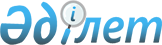 О внесении изменений в решение LII сессии Каркаралинского районного маслихата от 27 декабря 2019 года № VI-52/439 "О бюджетах города районного значения, поселка, сельских округов на 2020-2022 годы"Решение Каркаралинского районного маслихата Карагандинской области от 22 мая 2020 года № VI-56/480. Зарегистрировано Департаментом юстиции Карагандинской области 27 мая 2020 года № 5849
      В соответствии с Бюджетным кодексом Республики Казахстан от 4 декабря 2008 года, Законом Республики Казахстан от 23 января 2001 года "О местном государственном управлении и самоуправлении в Республике Казахстан", районный маслихат РЕШИЛ:
      1. Внести в решение LII сессии Каркаралинского районного маслихата от 27 декабря 2019 года № VI-52/439 "О бюджетах города районного значения, поселка, сельских округов на 2020-2022 годы" (зарегистрировано в Реестре государственной регистрации нормативных правовых актов № 5666, опубликовано в Эталонном контрольном банке нормативных правовых актов Республики Казахстан в электронном виде 16 января 2020 года, в газете "Қарқаралы" от 25 января 2020 года № 4 (11751)), следующие изменения:
      пункт 1 изложить в следующей редакции:
      "1. Утвердить бюджет города Каркаралинск на 2020-2022 годы согласно приложениям 1, 2 и 3 соответственно, в том числе на 2020 год в следующих объемах:
      1) доходы – 491326 тысяч тенге, в том числе:
      налоговые поступления – 18940 тысяч тенге;
      неналоговые поступления – 460 тысяч тенге;
      поступления от продажи основного капитала – 0 тысяч тенге;
      поступления трансфертов – 471926 тысяч тенге;
      2) затраты – 496940 тысяч тенге;
      3) чистое бюджетное кредитование – 0 тысяч тенге, в том числе:
      бюджетные кредиты – 0 тысяч тенге;
      погашение бюджетных кредитов – 0 тысяч тенге;
      4) сальдо по операциям с финансовыми активами – 0 тысяч тенге, в том числе:
      приобретение финансовых активов – 0 тысяч тенге;
      поступления от продажи финансовых активов государства – 0 тысяч тенге;
      5) дефицит (профицит) бюджета – минус 5614 тысячи тенге;
      6) финансирование дефицита (использование профицита) бюджета – 5614 тысячи тенге, в том числе:
      поступление займов – 0 тысяч тенге;
      погашение займов – 0 тысяч тенге;
      используемые остатки бюджетных средств – 5614 тысячи тенге.";
      пункт 2 изложить в следующей редакции:
      "2. Утвердить бюджет поселка Карагайлы на 2020-2022 годы согласно приложениям 4, 5 и 6 соответственно, в том числе на 2020 год в следующих объемах:
      1) доходы – 190410 тысяч тенге, в том числе:
      налоговые поступления – 5990 тысяч тенге;
      неналоговые поступления – 70 тысяч тенге;
      поступления от продажи основного капитала – 0 тысяч тенге;
      поступления трансфертов – 184350 тысяч тенге;
      2) затраты – 194943 тысячи тенге;
      3) чистое бюджетное кредитование – 0 тысяч тенге, в том числе:
      бюджетные кредиты – 0 тысяч тенге;
      погашение бюджетных кредитов – 0 тысяч тенге;
      4) сальдо по операциям с финансовыми активами – 0 тысяч тенге, в том числе:
      приобретение финансовых активов – 0 тысяч тенге;
      поступления от продажи финансовых активов государства – 0 тысяч тенге;
      5) дефицит (профицит) бюджета – минус 4533 тысячи тенге;
      6) финансирование дефицита (использование профицита) бюджета – 4533 тысячи тенге, в том числе:
      поступление займов – 0 тысяч тенге;
      погашение займов – 0 тысяч тенге;
      используемые остатки бюджетных средств – 4533 тысячи тенге.";
      пункт 3 изложить в следующей редакции:
      "3. Утвердить бюджет Егиндыбулакского сельского округа на 2020-2022 годы согласно приложениям 7, 8 и 9 соответственно, в том числе на 2020 год в следующих объемах:
      1) доходы – 113319 тысяч тенге, в том числе:
      налоговые поступления – 1540 тысяч тенге;
      неналоговые поступления – 1298 тысяч тенге;
      поступления от продажи основного капитала – 0 тысяч тенге;
      поступления трансфертов – 110481 тысячи тенге;
      2) затраты – 113319 тысяч тенге;
      3) чистое бюджетное кредитование – 0 тысяч тенге, в том числе:
      бюджетные кредиты – 0 тысяч тенге;
      погашение бюджетных кредитов – 0 тысяч тенге;
      4) сальдо по операциям с финансовыми активами – 0 тысяч тенге, в том числе:
      приобретение финансовых активов – 0 тысяч тенге;
      поступления от продажи финансовых активов государства – 0 тысяч тенге;
      5) дефицит (профицит) бюджета – 0 тысяч тенге;
      6) финансирование дефицита (использование профицита) бюджета – 0 тысяч тенге, в том числе:
      поступление займов – 0 тысяч тенге;
      погашение займов – 0 тысяч тенге;
      используемые остатки бюджетных средств – 0 тысяч тенге.";
      пункт 4 изложить в следующей редакции:
      "4. Утвердить бюджет Киргизского сельского округа на 2020-2022 годы согласно приложениям 10, 11 и 12 соответственно, в том числе на 2020 год в следующих объемах:
      1) доходы – 74471 тысячи тенге, в том числе:
      налоговые поступления – 1948 тысяч тенге;
      неналоговые поступления – 238 тысяч тенге;
      поступления от продажи основного капитала – 0 тысяч тенге;
      поступления трансфертов – 72285 тысяч тенге;
      2) затраты – 74471 тысячи тенге;
      3) чистое бюджетное кредитование – 0 тысяч тенге, в том числе:
      бюджетные кредиты – 0 тысяч тенге;
      погашение бюджетных кредитов – 0 тысяч тенге;
      4) сальдо по операциям с финансовыми активами – 0 тысяч тенге, в том числе:
      приобретение финансовых активов – 0 тысяч тенге;
      поступления от продажи финансовых активов государства – 0 тысяч тенге;
      5) дефицит (профицит) бюджета – 0 тысяч тенге;
      6) финансирование дефицита (использование профицита) бюджета – 0 тысяч тенге, в том числе:
      поступление займов – 0 тысяч тенге;
      погашение займов – 0 тысяч тенге;
      используемые остатки бюджетных средств – 0 тысяч тенге.";
      пункт 5 изложить в следующей редакции:
      "5. Утвердить бюджет Абайского сельского округа на 2020-2022 годы согласно приложениям 13, 14 и 15 соответственно, в том числе на 2020 год в следующих объемах:
      1) доходы – 27912 тысячи тенге, в том числе:
      налоговые поступления – 76 тысяч тенге;
      неналоговые поступления – 0 тысяч тенге;
      поступления от продажи основного капитала – 0 тысяч тенге;
      поступления трансфертов – 27836 тысяч тенге;
      2) затраты – 27912 тысячи тенге;
      3) чистое бюджетное кредитование – 0 тысяч тенге, в том числе:
      бюджетные кредиты – 0 тысяч тенге;
      погашение бюджетных кредитов – 0 тысяч тенге;
      4) сальдо по операциям с финансовыми активами – 0 тысяч тенге, в том числе:
      приобретение финансовых активов – 0 тысяч тенге;
      поступления от продажи финансовых активов государства – 0 тысяч тенге;
      5) дефицит (профицит) бюджета – 0 тысяч тенге;
      6) финансирование дефицита (использование профицита) бюджета – 0 тысяч тенге, в том числе:
      поступление займов – 0 тысяч тенге;
      погашение займов – 0 тысяч тенге;
      используемые остатки бюджетных средств – 0 тысяч тенге.";
      пункт 6 изложить в следующей редакции:
      "6. Утвердить бюджет Касым Аманжоловского сельского округа на 2020-2022 годы согласно приложениям 16, 17 и 18 соответственно, в том числе на 2020 год в следующих объемах:
      1) доходы – 46555 тысяч тенге, в том числе:
      налоговые поступления – 551 тысячи тенге;
      неналоговые поступления – 84 тысячи тенге;
      поступления от продажи основного капитала – 0 тысяч тенге;
      поступления трансфертов – 45920 тысяч тенге;
      2) затраты – 46555 тысяч тенге;
      3) чистое бюджетное кредитование – 0 тысяч тенге, в том числе:
      бюджетные кредиты – 0 тысяч тенге;
      погашение бюджетных кредитов – 0 тысяч тенге;
      4) сальдо по операциям с финансовыми активами – 0 тысяч тенге, в том числе:
      приобретение финансовых активов – 0 тысяч тенге;
      поступления от продажи финансовых активов государства – 0 тысяч тенге;
      5) дефицит (профицит) бюджета – 0 тысяч тенге;
      6) финансирование дефицита (использование профицита) бюджета – 0 тысяч тенге, в том числе:
      поступление займов – 0 тысяч тенге;
      погашение займов – 0 тысяч тенге;
      используемые остатки бюджетных средств – 0 тысяч тенге.";
      пункт 7 изложить в следующей редакции:
      "7. Утвердить бюджет Нуркен Абдировского сельского округа на 2020-2022 годы согласно приложениям 19, 20 и 21 соответственно, в том числе на 2020 год в следующих объемах:
      1) доходы – 34650 тысяч тенге, в том числе:
      налоговые поступления – 487 тысяч тенге;
      неналоговые поступления – 0 тысяч тенге;
      поступления от продажи основного капитала – 0 тысяч тенге;
      поступления трансфертов – 34163 тысячи тенге;
      2) затраты – 34650 тысяч тенге;
      3) чистое бюджетное кредитование – 0 тысяч тенге, в том числе:
      бюджетные кредиты – 0 тысяч тенге;
      погашение бюджетных кредитов – 0 тысяч тенге;
      4) сальдо по операциям с финансовыми активами – 0 тысяч тенге, в том числе:
      приобретение финансовых активов – 0 тысяч тенге;
      поступления от продажи финансовых активов государства – 0 тысяч тенге;
      5) дефицит (профицит) бюджета – 0 тысяч тенге;
      6) финансирование дефицита (использование профицита) бюджета – 0 тысяч тенге, в том числе:
      поступление займов – 0 тысяч тенге;
      погашение займов – 0 тысяч тенге;
      используемые остатки бюджетных средств – 0 тысяч тенге.";
      пункт 8 изложить в следующей редакции:
      "8. Утвердить бюджет Балкантауского сельского округа на 2020-2022 годы согласно приложениям 22, 23 и 24 соответственно, в том числе на 2020 год в следующих объемах:
      1) доходы – 27932 тысячи тенге, в том числе:
      налоговые поступления – 415 тысяч тенге;
      неналоговые поступления – 0 тысяч тенге;
      поступления от продажи основного капитала – 0 тысяч тенге;
      поступления трансфертов – 27517 тысяч тенге;
      2) затраты – 27932 тысячи тенге;
      3) чистое бюджетное кредитование – 0 тысяч тенге, в том числе:
      бюджетные кредиты – 0 тысяч тенге;
      погашение бюджетных кредитов – 0 тысяч тенге;
      4) сальдо по операциям с финансовыми активами – 0 тысяч тенге, в том числе:
      приобретение финансовых активов – 0 тысяч тенге;
      поступления от продажи финансовых активов государства – 0 тысяч тенге;
      5) дефицит (профицит) бюджета – 0 тысяч тенге;
      6) финансирование дефицита (использование профицита) бюджета – 0 тысяч тенге, в том числе:
      поступление займов – 0 тысяч тенге;
      погашение займов – 0 тысяч тенге;
      используемые остатки бюджетных средств – 0 тысяч тенге.";
      пункт 9 изложить в следующей редакции:
      "9. Утвердить бюджет Бахтинского сельского округа на 2020-2022 годы согласно приложениям 25, 26 и 27 соответственно, в том числе на 2020 год в следующих объемах:
      1) доходы – 29571 тысячи тенге, в том числе:
      налоговые поступления – 361 тысячи тенге;
      неналоговые поступления – 0 тысяч тенге;
      поступления от продажи основного капитала – 0 тысяч тенге;
      поступления трансфертов – 29210 тысяч тенге;
      2) затраты – 29571 тысячи тенге;
      3) чистое бюджетное кредитование – 0 тысяч тенге, в том числе:
      бюджетные кредиты – 0 тысяч тенге;
      погашение бюджетных кредитов – 0 тысяч тенге;
      4) сальдо по операциям с финансовыми активами – 0 тысяч тенге, в том числе:
      приобретение финансовых активов – 0 тысяч тенге;
      поступления от продажи финансовых активов государства – 0 тысяч тенге;
      5) дефицит (профицит) бюджета – 0 тысяч тенге;
      6) финансирование дефицита (использование профицита) бюджета – 0 тысяч тенге, в том числе:
      поступление займов – 0 тысяч тенге;
      погашение займов – 0 тысяч тенге;
      используемые остатки бюджетных средств – 0 тысяч тенге.";
      пункт 10 изложить в следующей редакции:
      "10. Утвердить бюджет Бесобинского сельского округа на 2020-2022 годы согласно приложениям 28, 29 и 30 соответственно, в том числе на 2020 год в следующих объемах:
      1) доходы – 36230 тысяч тенге, в том числе:
      налоговые поступления – 240 тысяч тенге;
      неналоговые поступления – 843 тысячи тенге;
      поступления от продажи основного капитала – 0 тысяч тенге;
      поступления трансфертов – 35147 тысяч тенге;
      2) затраты – 36230 тысяч тенге;
      3) чистое бюджетное кредитование – 0 тысяч тенге, в том числе:
      бюджетные кредиты – 0 тысяч тенге;
      погашение бюджетных кредитов – 0 тысяч тенге;
      4) сальдо по операциям с финансовыми активами – 0 тысяч тенге, в том числе:
      приобретение финансовых активов – 0 тысяч тенге;
      поступления от продажи финансовых активов государства – 0 тысяч тенге;
      5) дефицит (профицит) бюджета – 0 тысяч тенге;
      6) финансирование дефицита (использование профицита) бюджета – 0 тысяч тенге, в том числе:
      поступление займов – 0 тысяч тенге;
      погашение займов – 0 тысяч тенге;
      используемые остатки бюджетных средств – 0 тысяч тенге.";
      пункт 11 изложить в следующей редакции:
      "11. Утвердить бюджет Жанатоганского сельского округа на 2020-2022 годы согласно приложениям 31, 32 и 33 соответственно, в том числе на 2020 год в следующих объемах:
      1) доходы – 26261 тысячи тенге, в том числе:
      налоговые поступления – 193 тысячи тенге;
      неналоговые поступления – 0 тысяч тенге;
      поступления от продажи основного капитала – 0 тысяч тенге;
      поступления трансфертов – 26068 тысяч тенге;
      2) затраты – 26261 тысячи тенге;
      3) чистое бюджетное кредитование – 0 тысяч тенге, в том числе:
      бюджетные кредиты – 0 тысяч тенге;
      погашение бюджетных кредитов – 0 тысяч тенге;
      4) сальдо по операциям с финансовыми активами – 0 тысяч тенге, в том числе:
      приобретение финансовых активов – 0 тысяч тенге;
      поступления от продажи финансовых активов государства – 0 тысяч тенге;
      5) дефицит (профицит) бюджета – 0 тысяч тенге;
      6) финансирование дефицита (использование профицита) бюджета – 0 тысяч тенге, в том числе:
      поступление займов – 0 тысяч тенге;
      погашение займов – 0 тысяч тенге;
      используемые остатки бюджетных средств – 0 тысяч тенге.";
      пункт 12 изложить в следующей редакции:
      "12. Утвердить бюджет Ынталинского сельского округа на 2020-2022 годы согласно приложениям 34, 35 и 36 соответственно, в том числе на 2020 год в следующих объемах:
      1) доходы – 25691 тысячи тенге, в том числе:
      налоговые поступления – 293 тысячи тенге;
      неналоговые поступления – 0 тысяч тенге;
      поступления от продажи основного капитала – 0 тысяч тенге;
      поступления трансфертов – 25398 тысяч тенге;
      2) затраты – 25691 тысячи тенге;
      3) чистое бюджетное кредитование – 0 тысяч тенге, в том числе:
      бюджетные кредиты – 0 тысяч тенге;
      погашение бюджетных кредитов – 0 тысяч тенге;
      4) сальдо по операциям с финансовыми активами – 0 тысяч тенге, в том числе:
      приобретение финансовых активов – 0 тысяч тенге;
      поступления от продажи финансовых активов государства – 0 тысяч тенге;
      5) дефицит (профицит) бюджета – 0 тысяч тенге;
      6) финансирование дефицита (использование профицита) бюджета – 0 тысяч тенге, в том числе:
      поступление займов – 0 тысяч тенге;
      погашение займов – 0 тысяч тенге;
      используемые остатки бюджетных средств – 0 тысяч тенге.";
      пункт 13 изложить в следующей редакции:
      "13. Утвердить бюджет Каракольского сельского округа на 2020-2022 годы согласно приложениям 37, 38 и 39 соответственно, в том числе на 2020 год в следующих объемах:
      1) доходы – 17739 тысяч тенге, в том числе:
      налоговые поступления – 327 тысяч тенге;
      неналоговые поступления – 0 тысяч тенге;
      поступления от продажи основного капитала – 0 тысяч тенге;
      поступления трансфертов – 17412 тысячи тенге;
      2) затраты – 17739 тысяч тенге;
      3) чистое бюджетное кредитование – 0 тысяч тенге, в том числе:
      бюджетные кредиты – 0 тысяч тенге;
      погашение бюджетных кредитов – 0 тысяч тенге;
      4) сальдо по операциям с финансовыми активами – 0 тысяч тенге, в том числе:
      приобретение финансовых активов – 0 тысяч тенге;
      поступления от продажи финансовых активов государства – 0 тысяч тенге;
      5) дефицит (профицит) бюджета – 0 тысяч тенге;
      6) финансирование дефицита (использование профицита) бюджета – 0 тысяч тенге, в том числе:
      поступление займов – 0 тысяч тенге;
      погашение займов – 0 тысяч тенге;
      используемые остатки бюджетных средств – 0 тысяч тенге.";
      пункт 14 изложить в следующей редакции:
      "14. Утвердить бюджет Кайнарбулакского сельского округа на 2020-2022 годы согласно приложениям 40, 41 и 42 соответственно, в том числе на 2020 год в следующих объемах:
      1) доходы – 33075 тысяч тенге, в том числе:
      налоговые поступления – 300 тысяч тенге;
      неналоговые поступления – 57 тысяч тенге;
      поступления от продажи основного капитала – 0 тысяч тенге;
      поступления трансфертов – 32718 тысяч тенге;
      2) затраты – 33075 тысяч тенге;
      3) чистое бюджетное кредитование – 0 тысяч тенге, в том числе:
      бюджетные кредиты – 0 тысяч тенге;
      погашение бюджетных кредитов – 0 тысяч тенге;
      4) сальдо по операциям с финансовыми активами – 0 тысяч тенге, в том числе:
      приобретение финансовых активов – 0 тысяч тенге;
      поступления от продажи финансовых активов государства – 0 тысяч тенге;
      5) дефицит (профицит) бюджета – 0 тысяч тенге;
      6) финансирование дефицита (использование профицита) бюджета – 0 тысяч тенге, в том числе:
      поступление займов – 0 тысяч тенге;
      погашение займов – 0 тысяч тенге;
      используемые остатки бюджетных средств – 0 тысяч тенге.";
      пункт 15 изложить в следующей редакции:
      "15. Утвердить бюджет Кояндинского сельского округа на 2020-2022 годы согласно приложениям 43, 44 и 45 соответственно, в том числе на 2020 год в следующих объемах:
      1) доходы – 40049 тысяч тенге, в том числе:
      налоговые поступления – 342 тысячи тенге;
      неналоговые поступления – 0 тысяч тенге;
      поступления от продажи основного капитала – 0 тысяч тенге;
      поступления трансфертов – 39707 тысяч тенге;
      2) затраты – 40049 тысяч тенге;
      3) чистое бюджетное кредитование – 0 тысяч тенге, в том числе:
      бюджетные кредиты – 0 тысяч тенге;
      погашение бюджетных кредитов – 0 тысяч тенге;
      4) сальдо по операциям с финансовыми активами – 0 тысяч тенге, в том числе:
      приобретение финансовых активов – 0 тысяч тенге;
      поступления от продажи финансовых активов государства – 0 тысяч тенге;
      5) дефицит (профицит) бюджета – 0 тысяч тенге;
      6) финансирование дефицита (использование профицита) бюджета – 0 тысяч тенге, в том числе:
      поступление займов – 0 тысяч тенге;
      погашение займов – 0 тысяч тенге;
      используемые остатки бюджетных средств – 0 тысяч тенге.";
      пункт 16 изложить в следующей редакции:
      "16. Утвердить бюджет Каршигалинского сельского округа на 2020-2022 годы согласно приложениям 46, 47 и 48 соответственно, в том числе на 2020 год в следующих объемах:
      1) доходы – 44161 тысячи тенге, в том числе:
      налоговые поступления – 620 тысяч тенге;
      неналоговые поступления – 1124 тысячи тенге;
      поступления от продажи основного капитала – 0 тысяч тенге;
      поступления трансфертов – 42417 тысяч тенге;
      2) затраты – 44161 тысячи тенге;
      3) чистое бюджетное кредитование – 0 тысяч тенге, в том числе:
      бюджетные кредиты – 0 тысяч тенге;
      погашение бюджетных кредитов – 0 тысяч тенге;
      4) сальдо по операциям с финансовыми активами – 0 тысяч тенге, в том числе:
      приобретение финансовых активов – 0 тысяч тенге;
      поступления от продажи финансовых активов государства – 0 тысяч тенге;
      5) дефицит (профицит) бюджета – 0 тысяч тенге;
      6) финансирование дефицита (использование профицита) бюджета – 0 тысяч тенге, в том числе:
      поступление займов – 0 тысяч тенге;
      погашение займов – 0 тысяч тенге;
      используемые остатки бюджетных средств – 0 тысяч тенге.";
      пункт 17 изложить в следующей редакции:
      "17. Утвердить бюджет Мартбек Мамыраевского сельского округа на 2020-2022 годы согласно приложениям 49, 50 и 51 соответственно, в том числе на 2020 год в следующих объемах:
      1) доходы – 43832 тысячи тенге, в том числе:
      налоговые поступления – 334 тысячи тенге;
      неналоговые поступления – 1293 тысячи тенге;
      поступления от продажи основного капитала – 0 тысяч тенге;
      поступления трансфертов – 42205 тысяч тенге;
      2) затраты – 43832 тысячи тенге;
      3) чистое бюджетное кредитование – 0 тысяч тенге, в том числе:
      бюджетные кредиты – 0 тысяч тенге;
      погашение бюджетных кредитов – 0 тысяч тенге;
      4) сальдо по операциям с финансовыми активами – 0 тысяч тенге, в том числе:
      приобретение финансовых активов – 0 тысяч тенге;
      поступления от продажи финансовых активов государства – 0 тысяч тенге;
      5) дефицит (профицит) бюджета – 0 тысяч тенге;
      6) финансирование дефицита (использование профицита) бюджета – 0 тысяч тенге, в том числе:
      поступление займов – 0 тысяч тенге;
      погашение займов – 0 тысяч тенге;
      используемые остатки бюджетных средств – 0 тысяч тенге.";
      пункт 18 изложить в следующей редакции:
      "18. Утвердить бюджет Мадийского сельского округа на 2020-2022 годы согласно приложениям 52, 53 и 54 соответственно, в том числе на 2020 год в следующих объемах:
      1) доходы – 27334 тысячи тенге, в том числе:
      налоговые поступления – 27 тысяч тенге;
      неналоговые поступления – 0 тысяч тенге;
      поступления от продажи основного капитала – 0 тысяч тенге;
      поступления трансфертов – 27307 тысяч тенге;
      2) затраты – 27334 тысячи тенге;
      3) чистое бюджетное кредитование – 0 тысяч тенге, в том числе:
      бюджетные кредиты – 0 тысяч тенге;
      погашение бюджетных кредитов – 0 тысяч тенге;
      4) сальдо по операциям с финансовыми активами – 0 тысяч тенге, в том числе:
      приобретение финансовых активов – 0 тысяч тенге;
      поступления от продажи финансовых активов государства – 0 тысяч тенге;
      5) дефицит (профицит) бюджета – 0 тысяч тенге;
      6) финансирование дефицита (использование профицита) бюджета – 0 тысяч тенге, в том числе:
      поступление займов – 0 тысяч тенге;
      погашение займов – 0 тысяч тенге;
      используемые остатки бюджетных средств – 0 тысяч тенге.";
      пункт 19 изложить в следующей редакции:
      "19. Утвердить бюджет сельского округа имени Ныгмета Нурмакова на 2020-2022 годы согласно приложениям 55, 56 и 57 соответственно, в том числе на 2020 год в следующих объемах:
      1) доходы – 25779 тысяч тенге, в том числе:
      налоговые поступления – 350 тысяч тенге;
      неналоговые поступления – 0 тысяч тенге;
      поступления от продажи основного капитала – 0 тысяч тенге;
      поступления трансфертов – 25429 тысяч тенге;
      2) затраты – 25779 тысяч тенге;
      3) чистое бюджетное кредитование – 0 тысяч тенге, в том числе:
      бюджетные кредиты – 0 тысяч тенге;
      погашение бюджетных кредитов – 0 тысяч тенге;
      4) сальдо по операциям с финансовыми активами – 0 тысяч тенге, в том числе:
      приобретение финансовых активов – 0 тысяч тенге;
      поступления от продажи финансовых активов государства – 0 тысяч тенге;
      5) дефицит (профицит) бюджета – 0 тысяч тенге;
      6) финансирование дефицита (использование профицита) бюджета – 0 тысяч тенге, в том числе:
      поступление займов – 0 тысяч тенге;
      погашение займов – 0 тысяч тенге;
      используемые остатки бюджетных средств – 0 тысяч тенге.";
      пункт 20 изложить в следующей редакции:
      "20. Утвердить бюджет Таттимбетского сельского округа на 2020-2022 годы согласно приложениям 58, 59 и 60 соответственно, в том числе на 2020 год в следующих объемах:
      1) доходы – 30634 тысячи тенге, в том числе:
      налоговые поступления – 177 тысяч тенге;
      неналоговые поступления – 0 тысяч тенге;
      поступления от продажи основного капитала – 0 тысяч тенге;
      поступления трансфертов – 30457 тысяч тенге;
      2) затраты – 30634 тысячи тенге;
      3) чистое бюджетное кредитование – 0 тысяч тенге, в том числе:
      бюджетные кредиты – 0 тысяч тенге;
      погашение бюджетных кредитов – 0 тысяч тенге;
      4) сальдо по операциям с финансовыми активами – 0 тысяч тенге, в том числе:
      приобретение финансовых активов – 0 тысяч тенге;
      поступления от продажи финансовых активов государства – 0 тысяч тенге;
      5) дефицит (профицит) бюджета – 0 тысяч тенге;
      6) финансирование дефицита (использование профицита) бюджета – 0 тысяч тенге, в том числе:
      поступление займов – 0 тысяч тенге;
      погашение займов – 0 тысяч тенге;
      используемые остатки бюджетных средств – 0 тысяч тенге.";
      пункт 21 изложить в следующей редакции:
      "21. Утвердить бюджет Тегисшилдикского сельского округа на 2020-2022 годы согласно приложениям 61, 62 и 63 соответственно, в том числе на 2020 год в следующих объемах:
      1) доходы – 40146 тысяч тенге, в том числе:
      налоговые поступления – 325 тысяч тенге;
      неналоговые поступления – 0 тысяч тенге;
      поступления от продажи основного капитала – 0 тысяч тенге;
      поступления трансфертов – 39821 тысячи тенге;
      2) затраты – 40146 тысяч тенге;
      3) чистое бюджетное кредитование – 0 тысяч тенге, в том числе:
      бюджетные кредиты – 0 тысяч тенге;
      погашение бюджетных кредитов – 0 тысяч тенге;
      4) сальдо по операциям с финансовыми активами – 0 тысяч тенге, в том числе:
      приобретение финансовых активов – 0 тысяч тенге;
      поступления от продажи финансовых активов государства – 0 тысяч тенге;
      5) дефицит (профицит) бюджета – 0 тысяч тенге;
      6) финансирование дефицита (использование профицита) бюджета – 0 тысяч тенге, в том числе:
      поступление займов – 0 тысяч тенге;
      погашение займов – 0 тысяч тенге;
      используемые остатки бюджетных средств – 0 тысяч тенге.";
      пункт 22 изложить в следующей редакции:
      "22. Утвердить бюджет Темиршинского сельского округа на 2020-2022 годы согласно приложениям 64, 65 и 66 соответственно, в том числе на 2020 год в следующих объемах:
      1) доходы – 32723 тысячи тенге, в том числе:
      налоговые поступления – 623 тысячи тенге;
      неналоговые поступления – 0 тысяч тенге;
      поступления от продажи основного капитала – 0 тысяч тенге;
      поступления трансфертов – 32100 тысяч тенге;
      2) затраты – 32723 тысячи тенге;
      3) чистое бюджетное кредитование – 0 тысяч тенге, в том числе:
      бюджетные кредиты – 0 тысяч тенге;
      погашение бюджетных кредитов – 0 тысяч тенге;
      4) сальдо по операциям с финансовыми активами – 0 тысяч тенге, в том числе:
      приобретение финансовых активов – 0 тысяч тенге;
      поступления от продажи финансовых активов государства – 0 тысяч тенге;
      5) дефицит (профицит) бюджета – 0 тысяч тенге;
      6) финансирование дефицита (использование профицита) бюджета – 0 тысяч тенге, в том числе:
      поступление займов – 0 тысяч тенге;
      погашение займов – 0 тысяч тенге;
      используемые остатки бюджетных средств – 0 тысяч тенге.";
      пункт 23 изложить в следующей редакции:
      "23. Утвердить бюджет Томарского сельского округа на 2020-2022 годы согласно приложениям 67, 68 и 69 соответственно, в том числе на 2020 год в следующих объемах:
      1) доходы – 25983 тысячи тенге, в том числе:
      налоговые поступления – 336 тысяч тенге;
      неналоговые поступления – 439 тысяч тенге;
      поступления от продажи основного капитала – 0 тысяч тенге;
      поступления трансфертов – 25208 тысяч тенге;
      2) затраты – 25983 тысячи тенге;
      3) чистое бюджетное кредитование – 0 тысяч тенге, в том числе:
      бюджетные кредиты – 0 тысяч тенге;
      погашение бюджетных кредитов – 0 тысяч тенге;
      4) сальдо по операциям с финансовыми активами – 0 тысяч тенге, в том числе:
      приобретение финансовых активов – 0 тысяч тенге;
      поступления от продажи финансовых активов государства – 0 тысяч тенге;
      5) дефицит (профицит) бюджета – 0 тысяч тенге;
      6) финансирование дефицита (использование профицита) бюджета – 0 тысяч тенге, в том числе:
      поступление займов – 0 тысяч тенге;
      погашение займов – 0 тысяч тенге;
      используемые остатки бюджетных средств – 0 тысяч тенге.";
      пункт 24 изложить в следующей редакции:
      "24. Утвердить бюджет Шарыктинского сельского округа на 2020-2022 годы согласно приложениям 70, 71 и 72 соответственно, в том числе на 2020 год в следующих объемах:
      1) доходы – 28948 тысяч тенге, в том числе:
      налоговые поступления – 427 тысяч тенге;
      неналоговые поступления – 0 тысяч тенге;
      поступления от продажи основного капитала – 0 тысяч тенге;
      поступления трансфертов – 28521 тысячи тенге;
      2) затраты – 28948 тысяч тенге;
      3) чистое бюджетное кредитование – 0 тысяч тенге, в том числе:
      бюджетные кредиты – 0 тысяч тенге;
      погашение бюджетных кредитов – 0 тысяч тенге;
      4) сальдо по операциям с финансовыми активами – 0 тысяч тенге, в том числе:
      приобретение финансовых активов – 0 тысяч тенге;
      поступления от продажи финансовых активов государства – 0 тысяч тенге;
      5) дефицит (профицит) бюджета – 0 тысяч тенге;
      6) финансирование дефицита (использование профицита) бюджета – 0 тысяч тенге, в том числе:
      поступление займов – 0 тысяч тенге;
      погашение займов – 0 тысяч тенге;
      используемые остатки бюджетных средств – 0 тысяч тенге.";
      пункт 25 изложить в следующей редакции:
      "25. Утвердить бюджет Угарского сельского округа на 2020-2022 годы согласно приложениям 73, 74 и 75 соответственно, в том числе на 2020 год в следующих объемах:
      1) доходы – 28994 тысячи тенге, в том числе:
      налоговые поступления – 131 тысячи тенге;
      неналоговые поступления – 0 тысяч тенге;
      поступления от продажи основного капитала – 0 тысяч тенге;
      поступления трансфертов – 28863 тысячи тенге;
      2) затраты – 28994 тысячи тенге;
      3) чистое бюджетное кредитование – 0 тысяч тенге, в том числе:
      бюджетные кредиты – 0 тысяч тенге;
      погашение бюджетных кредитов – 0 тысяч тенге;
      4) сальдо по операциям с финансовыми активами – 0 тысяч тенге, в том числе:
      приобретение финансовых активов – 0 тысяч тенге;
      поступления от продажи финансовых активов государства – 0 тысяч тенге;
      5) дефицит (профицит) бюджета – 0 тысяч тенге;
      6) финансирование дефицита (использование профицита) бюджета – 0 тысяч тенге, в том числе:
      поступление займов – 0 тысяч тенге;
      погашение займов – 0 тысяч тенге;
      используемые остатки бюджетных средств – 0 тысяч тенге.";
      приложения 1, 4, 7, 10, 13, 16, 19, 22, 25, 28, 31, 34, 37, 40, 43, 46, 49, 52, 55, 58, 61, 64, 67, 70, 73, 76 к указанному решению изложить в новой редакции согласно приложений 1, 2, 3, 4, 5, 6, 7, 8, 9, 10, 11, 12, 13, 14, 15, 16, 17, 18, 19, 20, 21, 22, 23, 24, 25, 26 к настоящему решению.
      2. Настоящее решение вводится в действие с 1 января 2020 года. Бюджет города Каркаралинск на 2020 год Бюджет поселка Карагайлы на 2020 год Бюджет Егиндыбулакского сельского округа на 2020 год Бюджет Киргизского сельского округа на 2020 год Бюджет Абайского сельского округа на 2020 год Бюджет Касым Аманжоловского сельского округа на 2020 год Бюджет Нуркен Абдировского сельского округа на 2020 год Бюджет Балкантауского сельского округа на 2020 год Бюджет Бахтинского сельского округа на 2020 год Бюджет Бесобинского сельского округа на 2020 год Бюджет Жанатоганского сельского округа на 2020 год Бюджет Ынталинского сельского округа на 2020 год Бюджет Каракольского сельского округа на 2020 год Бюджет Кайнарбулакского сельского округа на 2020 год Бюджет Кояндинского сельского округа на 2020 год Бюджет Каршигалинского сельского округа на 2020 год Бюджет Мартбек Мамыраевского сельского округа на 2020 год Бюджет Мадийского сельского округа на 2020 год Бюджет сельского округа имени Ныгмета Нурмакова на 2020 год Бюджет Таттимбетского сельского округа на 2020 год Бюджет Тегисшилдикского сельского округа на 2020 год Бюджет Темиршинского сельского округа на 2020 год Бюджет Томарского сельского округа на 2020 год Бюджет Шарыктинского сельского округа на 2020 год Бюджет Угарского сельского округа на 2020 год Целевые трансферты на 2020 год
					© 2012. РГП на ПХВ «Институт законодательства и правовой информации Республики Казахстан» Министерства юстиции Республики Казахстан
				
      Председатель сессии, секретарь районного маслихата

С. Нуркенов
Приложение 1 к решению
Каркаралинского районного
маслихата
от 22 мая 2020 года
№ VI-56/480Приложение 1 к решению
Каркаралинского районного маслихата
от 27 декабря 2019 года
№ VI-52/439
Категория
Категория
Категория
Категория
Сумма (тысяч тенге)
Класс
Класс
Класс
Сумма (тысяч тенге)
Подкласс
Подкласс
Сумма (тысяч тенге)
Наименование
Сумма (тысяч тенге)
1
2
3
4
5
I. Доходы
491326
1
Налоговые поступления
18940
01
Подоходный налог
16500
2
Индивидуальный подоходный налог
16500
04
Hалоги на собственность
2440
1
Hалоги на имущество
340
3
Земельный налог
1700
4
Hалог на транспортные средства
400
2
Неналоговые поступления
460
01
Доходы от государственной собственности
460
5
Доходы от аренды имущества, находящегося в государственной собственности
460
3
Поступления от продажи основного капитала
0
01
Продажа государственного имущества, закрепленного за государственными учреждениями
0
1
Продажа государственного имущества, закрепленного за государственными учреждениями
0
4
Поступления трансфертов
471926
02
Трансферты из вышестоящих органов государственного управления
471926
3
Трансферты из районного (города областного значения) бюджета
471926
Функциональная группа
Функциональная группа
Функциональная группа
Функциональная группа
Функциональная группа
Сумма (тысяч тенге)
Функциональная подгруппа
Функциональная подгруппа
Функциональная подгруппа
Функциональная подгруппа
Сумма (тысяч тенге)
Администратор бюджетных программ
Администратор бюджетных программ
Администратор бюджетных программ
Сумма (тысяч тенге)
Программа
Программа
Сумма (тысяч тенге)
Наименование
Сумма (тысяч тенге)
1
2
3
4
5
6
 II.Затраты
496940
01
Государственные услуги общего характера
77598
1
Представительные, исполнительные и другие органы, выполняющие общие функции государственного управления
77598
124
Аппарат акима города районного значения, села, поселка, сельского округа
77598
001
Услуги по обеспечению деятельности акима города районного значения, села, поселка, сельского округа
73991
022
Капитальные расходы государственного органа
3607
04
Образование
130159
1
Дошкольное воспитание и обучение
130159
124
Аппарат акима города районного значения, села, поселка, сельского округа
130159
041
Реализация государственного образовательного заказа в дошкольных организациях образования
130159
07
Жилищно-коммунальное хозяйство
154071
2
Коммунальное хозяйство
11270
124
Аппарат акима города районного значения, села, поселка, сельского округа
11270
014
Организация водоснабжения населенных пунктов
11270
3
Благоустройство населенных пунктов
142801
124
Аппарат акима города районного значения, села, поселка, сельского округа
142801
008
Освещение улиц в населенных пунктах
55308
009
Обеспечение санитарии населенных пунктов
10470
010
Содержание мест захоронений и погребение безродных
7980
011
Благоустройство и озеленение населенных пунктов
69043
12
Транспорт и коммуникации
135112
1
Автомобильный транспорт
135112
124
Аппарат акима города районного значения, села, поселка, сельского округа
135112
013
Обеспечение функционирования автомобильных дорог в городах районного значения, селах, поселках, сельских округах
56124
045
Капитальный и средний ремонт автомобильных дорог в городах районного значения, селах, поселках, сельских округах
78988
Функциональная группа
Функциональная группа
Функциональная группа
Функциональная группа
Функциональная группа
Сумма (тысяч тенге)
Функциональная подгруппа
Функциональная подгруппа
Функциональная подгруппа
Функциональная подгруппа
Сумма (тысяч тенге)
Администратор бюджетных программ
Администратор бюджетных программ
Администратор бюджетных программ
Сумма (тысяч тенге)
Программа
Программа
Сумма (тысяч тенге)
Наименование
Сумма (тысяч тенге)
III. Чистое бюджетное кредитование
0
Бюджетные кредиты 
0
Категория
Категория
Категория
Категория
Сумма (тысяч тенге)
Класс 
Класс 
Класс 
Сумма (тысяч тенге)
Подкласс
Подкласс
Сумма (тысяч тенге)
Наименование
Сумма (тысяч тенге)
Погашение бюджетных кредитов
0
Функциональная группа
Функциональная группа
Функциональная группа
Функциональная группа
Функциональная группа
Сумма (тысяч тенге)
Функциональная подгруппа
Функциональная подгруппа
Функциональная подгруппа
Функциональная подгруппа
Сумма (тысяч тенге)
Администратор бюджетных программ
Администратор бюджетных программ
Администратор бюджетных программ
Сумма (тысяч тенге)
Программа
Программа
Сумма (тысяч тенге)
Наименование
Сумма (тысяч тенге)
IV. Сальдо по операциям с финансовыми активами
0
Приобретение финансовых активов
0
Категория
Категория
Категория
Категория
Сумма (тысяч тенге)
Класс 
Класс 
Класс 
Сумма (тысяч тенге)
Подкласс
Подкласс
Сумма (тысяч тенге)
Наименование
Сумма (тысяч тенге)
Поступление от продажи финансовых активов государства
0
Функциональная группа
Функциональная группа
Функциональная группа
Функциональная группа
Функциональная группа
Сумма (тысяч тенге)
Функциональная подгруппа
Функциональная подгруппа
Функциональная подгруппа
Функциональная подгруппа
Сумма (тысяч тенге)
Администратор бюджетных программ 
Администратор бюджетных программ 
Администратор бюджетных программ 
Сумма (тысяч тенге)
Программа
Программа
Сумма (тысяч тенге)
Наименование
Сумма (тысяч тенге)
V. Дефицит (профицит) бюджета 
-5614
VI. Финансирование дефицита (использование профицита) бюджета 
5614Приложение 2 к решению
Каркаралинского районного
маслихата
от 22 мая 2020 года
№ VI-56/480Приложение 4 к решению
Каркаралинского районного маслихата
от 27 декабря 2019 года
№ VI-52/439
Категория
Категория
Категория
Категория
Сумма (тысяч тенге)
Класс
Класс
Класс
Сумма (тысяч тенге)
Подкласс
Подкласс
Сумма (тысяч тенге)
Наименование
Сумма (тысяч тенге)
1
2
3
4
5
I. Доходы
190410
1
Налоговые поступления
5990
01
Подоходный налог
5700
2
Индивидуальный подоходный налог
5700
04
Hалоги на собственность
290
1
Hалоги на имущество
70
3
Земельный налог
220
2
Неналоговые поступления
70
01
Доходы от государственной собственности
70
5
Доходы от аренды имущества, находящегося в государственной собственности
70
3
Поступления от продажи основного капитала
0
01
Продажа государственного имущества, закрепленного за государственными учреждениями
0
1
Продажа государственного имущества, закрепленного за государственными учреждениями
0
4
Поступления трансфертов
184350
02
Трансферты из вышестоящих органов государственного управления
184350
3
Трансферты из районного (города областного значения) бюджета
184350
Функциональная группа
Функциональная группа
Функциональная группа
Функциональная группа
Функциональная группа
Сумма (тысяч тенге)
Функциональная подгруппа
Функциональная подгруппа
Функциональная подгруппа
Функциональная подгруппа
Сумма (тысяч тенге)
Администратор бюджетных программ
Администратор бюджетных программ
Администратор бюджетных программ
Сумма (тысяч тенге)
Программа
Программа
Сумма (тысяч тенге)
Наименование
Сумма (тысяч тенге)
1
2
3
4
5
6
 II.Затраты
194943
01
Государственные услуги общего характера
71545
1
Представительные,исполнительные и другие органы, выполняющие общие функции государственного управления
71545
124
Аппарат акима города районного значения, села, поселка, сельского округа
71545
001
Услуги по обеспечению деятельности акима города районного значения, села, поселка, сельского округа
71098
022
Капитальные расходы государственного органа
447
04
Образование
44949
1
Дошкольное воспитание и обучение
44949
124
Аппарат акима города районного значения, села, поселка, сельского округа
44949
041
Реализация государственного образовательного заказа в дошкольных организациях образования
44949
07
Жилищно-коммунальное хозяйство
71221
2
Коммунальное хозяйство
3302
124
Аппарат акима города районного значения, села, поселка, сельскогоокруга
3302
014
Организация водоснабжения населенных пунктов
3302
3
Благоустройство населенных пунктов
67919
124
Аппарат акима города районного значения, села, поселка, сельского округа
67919
008
Освещение улиц в населенных пунктах
2708
011
Благоустройство и озеленение населенных пунктов
65211
12
Транспорт и коммуникации
2045
1
Автомобильный транспорт
2045
124
Аппарат акима города районного значения, села, поселка, сельского округа
2045
013
Обеспечение функционирования автомобильных дорог в городах районного значения, селах, поселках, сельских округах
2045
13
Прочие
5183
9
Прочие
5183
124
Аппарат акима города районного значения, села, поселка, сельского округа
5183
040
Реализация мероприятий для решения вопросов обустройства населенных пунктов в реализацию мер по содействию экономическому развитию регионов в рамках Государственной программы развития регионов до 2025 года
5183
Функциональная группа
Функциональная группа
Функциональная группа
Функциональная группа
Функциональная группа
Сумма (тысяч тенге)
Функциональная подгруппа
Функциональная подгруппа
Функциональная подгруппа
Функциональная подгруппа
Сумма (тысяч тенге)
Администратор бюджетных программ
Администратор бюджетных программ
Администратор бюджетных программ
Сумма (тысяч тенге)
Программа
Программа
Сумма (тысяч тенге)
Наименование
Сумма (тысяч тенге)
III. Чистое бюджетное кредитование
0
Бюджетные кредиты 
0
Категория
Категория
Категория
Категория
Сумма (тысяч тенге)
Класс 
Класс 
Класс 
Сумма (тысяч тенге)
Подкласс
Подкласс
Сумма (тысяч тенге)
Наименование
Сумма (тысяч тенге)
Погашение бюджетных кредитов
0
Функциональная группа
Функциональная группа
Функциональная группа
Функциональная группа
Функциональная группа
Сумма (тысяч тенге)
Функциональная подгруппа
Функциональная подгруппа
Функциональная подгруппа
Функциональная подгруппа
Сумма (тысяч тенге)
Администратор бюджетных программ
Администратор бюджетных программ
Администратор бюджетных программ
Сумма (тысяч тенге)
Программа
Программа
Сумма (тысяч тенге)
Наименование
Сумма (тысяч тенге)
IV. Сальдо по операциям с финансовыми активами
0
Приобретение финансовых активов
0
Категория
Категория
Категория
Категория
Сумма (тысяч тенге)
Класс 
Класс 
Класс 
Сумма (тысяч тенге)
Подкласс
Подкласс
Сумма (тысяч тенге)
Наименование
Сумма (тысяч тенге)
Поступление от продажи финансовых активов государства
0
Функциональная группа
Функциональная группа
Функциональная группа
Функциональная группа
Функциональная группа
Сумма (тысяч тенге)
Функциональная подгруппа
Функциональная подгруппа
Функциональная подгруппа
Функциональная подгруппа
Сумма (тысяч тенге)
Администратор бюджетных программ 
Администратор бюджетных программ 
Администратор бюджетных программ 
Сумма (тысяч тенге)
Программа
Программа
Сумма (тысяч тенге)
Наименование
Сумма (тысяч тенге)
V. Дефицит (профицит) бюджета 
-4533
VI. Финансирование дефицита (использование профицита) бюджета 
4533Приложение 3 к решению
Каркаралинского районного
маслихата
от 22 мая 2020 года
№ VI-56/480Приложение 7 к решению 
Каркаралинского районного маслихата
от 27 декабря 2019 года
№ VI-52/439
Категория
Категория
Категория
Категория
Сумма (тысяч тенге)
Класс
Класс
Класс
Сумма (тысяч тенге)
Подкласс
Подкласс
Сумма (тысяч тенге)
Наименование
Сумма (тысяч тенге)
1
2
3
4
5
I. Доходы
113319
1
Налоговые поступления
1540
01
Подоходный налог
1339
2
Индивидуальный подоходный налог
1339
04
Hалоги на собственность
201
1
Hалоги на имущество
51
3
Земельный налог
129
4
Hалог на транспортные средства
21
2
Неналоговые поступления
1298
01
Доходы от государственной собственности
1298
5
Доходы от аренды имущества, находящегося в государственной собственности
1298
3
Поступления от продажи основного капитала
0
01
Продажа государственного имущества, закрепленного за государственными учреждениями
0
1
Продажа государственного имущества, закрепленного за государственными учреждениями
0
4
Поступления трансфертов
110481
02
Трансферты из вышестоящих органов государственного управления
110481
3
Трансферты из районного (города областного значения) бюджета
110481
Функциональная группа
Функциональная группа
Функциональная группа
Функциональная группа
Функциональная группа
Сумма (тысяч тенге)
Функциональная подгруппа
Функциональная подгруппа
Функциональная подгруппа
Функциональная подгруппа
Сумма (тысяч тенге)
Администратор бюджетных программ
Администратор бюджетных программ
Администратор бюджетных программ
Сумма (тысяч тенге)
Программа
Программа
Сумма (тысяч тенге)
Наименование
Сумма (тысяч тенге)
1
2
3
4
5
6
 II.Затраты
113319
01
Государственные услуги общего характера
45868
1
Представительные, исполнительные и другие органы, выполняющие общие функции государственного управления
45868
124
Аппарат акима города районного значения, села, поселка, сельского округа
45868
001
Услуги по обеспечению деятельности акима города районного значения, села, поселка, сельского округа
45668
022
Капитальные расходы государственного органа
200
04
Образование
48644
1
Дошкольное воспитание и обучение
48644
124
Аппарат акима города районного значения, села, поселка, сельского округа
48644
041
Реализация государственного образовательного заказа в дошкольных организациях образования
48644
07
Жилищно-коммунальное хозяйство
14963
2
Коммунальное хозяйство
1880
124
Аппарат акима города районного значения, села, поселка, сельского округа
1880
014
Организация водоснабжения населенных пунктов
1880
3
Благоустройство населенных пунктов
13083
124
Аппарат акима города районного значения, села, поселка, сельского округа
13083
008
Освещение улиц в населенных пунктах
5867
009
Обеспечение санитарии населенных пунктов
908
010
Содержание мест захоронений и погребение безродных
294
011
Благоустройство и озеленение населенных пунктов
6014
12
Транспорт и коммуникации
1081
1
Автомобильный транспорт
1081
124
Аппарат акима города районного значения, села, поселка, сельского округа
1081
013
Обеспечение функционирования автомобильных дорог в городах районного значения, селах, поселках, сельских округах
1081
13
Прочие
2763
9
Прочие
2763
124
Аппарат акима города районного значения, села, поселка, сельского округа
2763
040
Реализация мероприятий для решения вопросов обустройства населенных пунктов в реализацию мер по содействию экономическому развитию регионов в рамках Государственной программы развития регионов до 2025 года
2763
Функциональная группа
Функциональная группа
Функциональная группа
Функциональная группа
Функциональная группа
Сумма (тысяч тенге)
Функциональная подгруппа
Функциональная подгруппа
Функциональная подгруппа
Функциональная подгруппа
Сумма (тысяч тенге)
Администратор бюджетных программ
Администратор бюджетных программ
Администратор бюджетных программ
Сумма (тысяч тенге)
Программа
Программа
Сумма (тысяч тенге)
Наименование
Сумма (тысяч тенге)
III. Чистое бюджетное кредитование
0
Бюджетные кредиты 
0
Категория
Категория
Категория
Категория
Сумма (тысяч тенге)
Класс 
Класс 
Класс 
Сумма (тысяч тенге)
Подкласс
Подкласс
Сумма (тысяч тенге)
Наименование
Сумма (тысяч тенге)
Погашение бюджетных кредитов
0
Функциональная группа
Функциональная группа
Функциональная группа
Функциональная группа
Функциональная группа
Сумма (тысяч тенге)
Функциональная подгруппа
Функциональная подгруппа
Функциональная подгруппа
Функциональная подгруппа
Сумма (тысяч тенге)
Администратор бюджетных программ
Администратор бюджетных программ
Администратор бюджетных программ
Сумма (тысяч тенге)
Программа
Программа
Сумма (тысяч тенге)
Наименование
Сумма (тысяч тенге)
IV. Сальдо по операциям с финансовыми активами
0
Приобретение финансовых активов
0
Категория
Категория
Категория
Категория
Сумма (тысяч тенге)
Класс 
Класс 
Класс 
Сумма (тысяч тенге)
Подкласс
Подкласс
Сумма (тысяч тенге)
Наименование
Сумма (тысяч тенге)
Поступление от продажи финансовых активов государства
0
Функциональная группа
Функциональная группа
Функциональная группа
Функциональная группа
Функциональная группа
Сумма (тысяч тенге)
Функциональная подгруппа
Функциональная подгруппа
Функциональная подгруппа
Функциональная подгруппа
Сумма (тысяч тенге)
Администратор бюджетных программ 
Администратор бюджетных программ 
Администратор бюджетных программ 
Сумма (тысяч тенге)
Программа
Программа
Сумма (тысяч тенге)
Наименование
Сумма (тысяч тенге)
V. Дефицит (профицит) бюджета 
0
VI. Финансирование дефицита (использование профицита) бюджета 
0Приложение 4 к решению
Каркаралинского районного
маслихата
от 22 мая 2020 года
№ VI-56/480Приложение 10 к решению
Каркаралинского районного маслихата
от 27 декабря 2019 года
№ VI-52/439
Категория
Категория
Категория
Категория
Сумма (тысяч тенге)
Класс
Класс
Класс
Сумма (тысяч тенге)
Подкласс
Подкласс
Сумма (тысяч тенге)
Наименование
Сумма (тысяч тенге)
1
2
3
4
5
I. Доходы
74471
1
Налоговые поступления
1948
01
Подоходный налог
1816
2
Индивидуальный подоходный налог
1816
04
Hалоги на собственность
132
1
Hалоги на имущество
49
3
Земельный налог
83
2
Неналоговые поступления
238
01
Доходы от государственной собственности
238
5
Доходы от аренды имущества, находящегося в государственной собственности
238
3
Поступления от продажи основного капитала
0
01
Продажа государственного имущества, закрепленного за государственными учреждениями
0
1
Продажа государственного имущества, закрепленного за государственными учреждениями
0
4
Поступления трансфертов
72285
02
Трансферты из вышестоящих органов государственного управления
72285
3
Трансферты из районного (города областного значения) бюджета
72285
Функциональная группа
Функциональная группа
Функциональная группа
Функциональная группа
Функциональная группа
Сумма (тысяч тенге)
Функциональная подгруппа
Функциональная подгруппа
Функциональная подгруппа
Функциональная подгруппа
Сумма (тысяч тенге)
Администратор бюджетных программ
Администратор бюджетных программ
Администратор бюджетных программ
Сумма (тысяч тенге)
Программа
Программа
Сумма (тысяч тенге)
Наименование
Сумма (тысяч тенге)
1
2
3
4
5
6
 II.Затраты
74471
01
Государственные услуги общего характера
50985
1
Представительные, исполнительные и другие органы, выполняющие общие функции государственного управления
50985
124
Аппарат акима города районного значения, села, поселка, сельского округа
50985
001
Услуги по обеспечению деятельности акима города районного значения, села, поселка, сельского округа
49882
022
Капитальные расходы государственного органа
1103
04
Образование
2582
2
Начальное, основное среднее и общее среднее образование
2582
124
Аппарат акима города районного значения, села, поселка, сельского округа
2582
005
Организация бесплатного подвоза учащихся до ближайшей школы и обратно в сельской местности
2582
07
Жилищно-коммунальное хозяйство
18677
2
Коммунальное хозяйство
247
124
Аппарат акима города районного значения, села, поселка, сельского округа
247
014
Организация водоснабжения населенных пунктов
247
3
Благоустройство населенных пунктов
18430
124
Аппарат акима города районного значения, села, поселка, сельского округа
18430
008
Освещение улиц в населенных пунктах
2934
011
Благоустройство и озеленение населенных пунктов
15496
12
Транспорт и коммуникации
247
1
Автомобильный транспорт
247
124
Аппарат акима города районного значения, села, поселка, сельского округа
247
013
Обеспечение функционирования автомобильных дорог в городах районного значения, поселках, селах, сельских округах
247
13
Прочие
1 980
9
Прочие
1 980
124
Аппарат акима города районного значения, села, поселка, сельского округа
1 980
040
Реализация мероприятий для решения вопросов обустройства населенных пунктов в реализацию мер по содействию экономическому развитию регионов в рамках Государственной программы развития регионов до 2025 года
1 980
Функциональная группа
Функциональная группа
Функциональная группа
Функциональная группа
Функциональная группа
Сумма (тысяч тенге)
Функциональная подгруппа
Функциональная подгруппа
Функциональная подгруппа
Функциональная подгруппа
Сумма (тысяч тенге)
Администратор бюджетных программ
Администратор бюджетных программ
Администратор бюджетных программ
Сумма (тысяч тенге)
Программа
Программа
Сумма (тысяч тенге)
Наименование
Сумма (тысяч тенге)
III. Чистое бюджетное кредитование
0
Бюджетные кредиты 
0
Категория
Категория
Категория
Категория
Сумма (тысяч тенге)
Класс 
Класс 
Класс 
Сумма (тысяч тенге)
Подкласс
Подкласс
Сумма (тысяч тенге)
Наименование
Сумма (тысяч тенге)
Погашение бюджетных кредитов
0
Функциональная группа
Функциональная группа
Функциональная группа
Функциональная группа
Функциональная группа
Сумма (тысяч тенге)
Функциональная подгруппа
Функциональная подгруппа
Функциональная подгруппа
Функциональная подгруппа
Сумма (тысяч тенге)
Администратор бюджетных программ
Администратор бюджетных программ
Администратор бюджетных программ
Сумма (тысяч тенге)
Программа
Программа
Сумма (тысяч тенге)
Наименование
Сумма (тысяч тенге)
IV. Сальдо по операциям с финансовыми активами
0
Приобретение финансовых активов
0
Категория
Категория
Категория
Категория
Сумма (тысяч тенге)
Класс 
Класс 
Класс 
Сумма (тысяч тенге)
Подкласс
Подкласс
Сумма (тысяч тенге)
Наименование
Сумма (тысяч тенге)
Поступление от продажи финансовых активов государства
0
Функциональная группа
Функциональная группа
Функциональная группа
Функциональная группа
Функциональная группа
Сумма (тысяч тенге)
Функциональная подгруппа
Функциональная подгруппа
Функциональная подгруппа
Функциональная подгруппа
Сумма (тысяч тенге)
Администратор бюджетных программ 
Администратор бюджетных программ 
Администратор бюджетных программ 
Сумма (тысяч тенге)
Программа
Программа
Сумма (тысяч тенге)
Наименование
Сумма (тысяч тенге)
V. Дефицит (профицит) бюджета 
0
VI. Финансирование дефицита (использование профицита) бюджета 
0Приложение 5 к решению
Каркаралинского районного
маслихата
от 22 мая 2020 года
№ VI-56/480Приложение 13 к решению
Каркаралинского районного маслихата
от 27 декабря 2019 года
№ VI-52/439
Категория
Категория
Категория
Категория
Сумма (тысяч тенге)
Класс
Класс
Класс
Сумма (тысяч тенге)
Подкласс
Подкласс
Сумма (тысяч тенге)
Наименование
Сумма (тысяч тенге)
1
2
3
4
5
I. Доходы
27912
1
Налоговые поступления
76
01
Подоходный налог
37
2
Индивидуальный подоходный налог
37
04
Hалоги на собственность
39
1
Hалоги на имущество
14
3
Земельный налог
25
2
Неналоговые поступления
0
01
Доходы от государственной собственности
0
5
Доходы от аренды имущества, находящегося в государственной собственности
0
3
Поступления от продажи основного капитала
0
01
Продажа государственного имущества, закрепленного за государственными учреждениями
0
1
Продажа государственного имущества, закрепленного за государственными учреждениями
0
4
Поступления трансфертов
27836
02
Трансферты из вышестоящих органов государственного управления
27836
3
Трансферты из районного (города областного значения) бюджета
27836
Функциональная группа
Функциональная группа
Функциональная группа
Функциональная группа
Функциональная группа
Сумма (тысяч тенге)
Функциональная подгруппа
Функциональная подгруппа
Функциональная подгруппа
Функциональная подгруппа
Сумма (тысяч тенге)
Администратор бюджетных программ
Администратор бюджетных программ
Администратор бюджетных программ
Сумма (тысяч тенге)
Программа
Программа
Сумма (тысяч тенге)
Наименование
Сумма (тысяч тенге)
1
2
3
4
5
6
 II.Затраты
27912
01
Государственные услуги общего характера
27180
1
Представительные, исполнительные и другие органы, выполняющие общие функции государственного управления
27180
124
Аппарат акима города районного значения, села, поселка, сельского округа
27180
001
Услуги по обеспечению деятельности акима города районного значения, села, поселка, сельского округа
26728
022
Капитальные расходы государственного органа
452
07
Жилищно-коммунальное хозяйство
247
2
Коммунальное хозяйство
247
124
Аппарат акима города районного значения, села, поселка, сельского округа
247
014
Организация водоснабжения населенных пунктов
247
13
Прочие
485
9
Прочие
485
124
Аппарат акима города районного значения, села, поселка, сельского округа
485
040
Реализация мероприятий для решения вопросов обустройства населенных пунктов в реализацию мер по содействию экономическому развитию регионов в рамках Государственной программы развития регионов до 2025 года
485
Функциональная группа
Функциональная группа
Функциональная группа
Функциональная группа
Функциональная группа
Сумма (тысяч тенге)
Функциональная подгруппа
Функциональная подгруппа
Функциональная подгруппа
Функциональная подгруппа
Сумма (тысяч тенге)
Администратор бюджетных программ
Администратор бюджетных программ
Администратор бюджетных программ
Сумма (тысяч тенге)
Программа
Программа
Сумма (тысяч тенге)
Наименование
Сумма (тысяч тенге)
III. Чистое бюджетное кредитование
0
Бюджетные кредиты 
0
Категория
Категория
Категория
Категория
Сумма (тысяч тенге)
Класс 
Класс 
Класс 
Сумма (тысяч тенге)
Подкласс
Подкласс
Сумма (тысяч тенге)
Наименование
Сумма (тысяч тенге)
Погашение бюджетных кредитов
0
Функциональная группа
Функциональная группа
Функциональная группа
Функциональная группа
Функциональная группа
Сумма (тысяч тенге)
Функциональная подгруппа
Функциональная подгруппа
Функциональная подгруппа
Функциональная подгруппа
Сумма (тысяч тенге)
Администратор бюджетных программ
Администратор бюджетных программ
Администратор бюджетных программ
Сумма (тысяч тенге)
Программа
Программа
Сумма (тысяч тенге)
Наименование
Сумма (тысяч тенге)
IV. Сальдо по операциям с финансовыми активами
0
Приобретение финансовых активов
0
Категория
Категория
Категория
Категория
Сумма (тысяч тенге)
Класс 
Класс 
Класс 
Сумма (тысяч тенге)
Подкласс
Подкласс
Сумма (тысяч тенге)
Наименование
Сумма (тысяч тенге)
Поступление от продажи финансовых активов государства
0
Функциональная группа
Функциональная группа
Функциональная группа
Функциональная группа
Функциональная группа
Сумма (тысяч тенге)
Функциональная подгруппа
Функциональная подгруппа
Функциональная подгруппа
Функциональная подгруппа
Сумма (тысяч тенге)
Администратор бюджетных программ 
Администратор бюджетных программ 
Администратор бюджетных программ 
Сумма (тысяч тенге)
Программа
Программа
Сумма (тысяч тенге)
Наименование
Сумма (тысяч тенге)
V. Дефицит (профицит) бюджета 
0
VI. Финансирование дефицита (использование профицита) бюджета 
0Приложение 6 к решению
Каркаралинского районного
маслихата
от 22 мая 2020 года
№ VI-56/480Приложение 16 к решению
Каркаралинского районного маслихата
от 27 декабря 2019 года
№ VI-52/439
Категория
Категория
Категория
Категория
Сумма (тысяч тенге)
Класс
Класс
Класс
Сумма (тысяч тенге)
Подкласс
Подкласс
Сумма (тысяч тенге)
Наименование
Сумма (тысяч тенге)
1
2
3
4
5
I. Доходы
46555
1
Налоговые поступления
551
01
Подоходный налог
455
2
Индивидуальный подоходный налог
455
04
Hалоги на собственность
96
1
Hалоги на имущество
21
3
Земельный налог
75
2
Неналоговые поступления
84
01
Доходы от государственной собственности
84
5
Доходы от аренды имущества, находящегося в государственной собственности
84
3
Поступления от продажи основного капитала
0
01
Продажа государственного имущества, закрепленного за государственными учреждениями
0
1
Продажа государственного имущества, закрепленного за государственными учреждениями
0
4
Поступления трансфертов
45920
02
Трансферты из вышестоящих органов государственного управления
45920
3
Трансферты из районного (города областного значения) бюджета
45920
Функциональная группа
Функциональная группа
Функциональная группа
Функциональная группа
Функциональная группа
Сумма (тысяч тенге)
Функциональная подгруппа
Функциональная подгруппа
Функциональная подгруппа
Функциональная подгруппа
Сумма (тысяч тенге)
Администратор бюджетных программ
Администратор бюджетных программ
Администратор бюджетных программ
Сумма (тысяч тенге)
Программа
Программа
Сумма (тысяч тенге)
Наименование
Сумма (тысяч тенге)
1
2
3
4
5
6
 II.Затраты
46555
01
Государственные услуги общего характера
28345
1
Представительные, исполнительные и другие органы, выполняющие общие функции государственного управления
28345
124
Аппарат акима города районного значения, села, поселка, сельского округа
28345
001
Услуги по обеспечению деятельности акима города районного значения, села, поселка, сельского округа
27893
022
Капитальные расходы государственного органа
452
07
Жилищно-коммунальное хозяйство
16463
2
Коммунальное хозяйство
361
124
Аппарат акима города районного значения, села, поселка, сельского округа
361
014
Организация водоснабжения населенных пунктов
361
3
Благоустройство населенных пунктов
16102
124
Аппарат акима города районного значения, села, поселка, сельского округа
16102
008
Освещение улиц в населенных пунктах
118
011
Благоустройство и озеленение населенных пунктов
15984
13
Прочие
1747
9
Прочие
1747
124
Аппарат акима города районного значения, села, поселка, сельского округа
1747
040
Реализация мероприятий для решения вопросов обустройства населенных пунктов в реализацию мер по содействию экономическому развитию регионов в рамках Государственной программы развития регионов до 2025 года
1747
Функциональная группа
Функциональная группа
Функциональная группа
Функциональная группа
Функциональная группа
Сумма (тысяч тенге)
Функциональная подгруппа
Функциональная подгруппа
Функциональная подгруппа
Функциональная подгруппа
Сумма (тысяч тенге)
Администратор бюджетных программ
Администратор бюджетных программ
Администратор бюджетных программ
Сумма (тысяч тенге)
Программа
Программа
Сумма (тысяч тенге)
Наименование
Сумма (тысяч тенге)
III. Чистое бюджетное кредитование
0
Бюджетные кредиты 
0
Категория
Категория
Категория
Категория
Сумма (тысяч тенге)
Класс 
Класс 
Класс 
Сумма (тысяч тенге)
Подкласс
Подкласс
Сумма (тысяч тенге)
Наименование
Сумма (тысяч тенге)
Погашение бюджетных кредитов
0
Функциональная группа
Функциональная группа
Функциональная группа
Функциональная группа
Функциональная группа
Сумма (тысяч тенге)
Функциональная подгруппа
Функциональная подгруппа
Функциональная подгруппа
Функциональная подгруппа
Сумма (тысяч тенге)
Администратор бюджетных программ
Администратор бюджетных программ
Администратор бюджетных программ
Сумма (тысяч тенге)
Программа
Программа
Сумма (тысяч тенге)
Наименование
Сумма (тысяч тенге)
IV. Сальдо по операциям с финансовыми активами
0
Приобретение финансовых активов
0
Категория
Категория
Категория
Категория
Сумма (тысяч тенге)
Класс 
Класс 
Класс 
Сумма (тысяч тенге)
Подкласс
Подкласс
Сумма (тысяч тенге)
Наименование
Сумма (тысяч тенге)
Поступление от продажи финансовых активов государства
0
Функциональная группа
Функциональная группа
Функциональная группа
Функциональная группа
Функциональная группа
Сумма (тысяч тенге)
Функциональная подгруппа
Функциональная подгруппа
Функциональная подгруппа
Функциональная подгруппа
Сумма (тысяч тенге)
Администратор бюджетных программ 
Администратор бюджетных программ 
Администратор бюджетных программ 
Сумма (тысяч тенге)
Программа
Программа
Сумма (тысяч тенге)
Наименование
Сумма (тысяч тенге)
V. Дефицит (профицит) бюджета 
0
VI. Финансирование дефицита (использование профицита) бюджета 
0Приложение 7 к решению
Каркаралинского районного
маслихата
от 22 мая 2020 года
№ VI-56/480Приложение 19 к решению 
Каркаралинского районного маслихата
от 27 декабря 2019 года
№ VI-52/439
Категория
Категория
Категория
Категория
Сумма (тысяч тенге)
Класс
Класс
Класс
Сумма (тысяч тенге)
Подкласс
Подкласс
Сумма (тысяч тенге)
Наименование
Сумма (тысяч тенге)
1
2
3
4
5
I. Доходы
34650
1
Налоговые поступления
487
01
Подоходный налог
388
2
Индивидуальный подоходный налог
388
04
Hалоги на собственность
99
1
Hалоги на имущество
35
3
Земельный налог
64
2
Неналоговые поступления
0
01
Доходы от государственной собственности
0
5
Доходы от аренды имущества, находящегося в государственной собственности
0
3
Поступления от продажи основного капитала
0
01
Продажа государственного имущества, закрепленного за государственными учреждениями
0
1
Продажа государственного имущества, закрепленного за государственными учреждениями
0
4
Поступления трансфертов
34163
02
Трансферты из вышестоящих органов государственного управления
34163
3
Трансферты из районного (города областного значения) бюджета
34163
Функциональная группа
Функциональная группа
Функциональная группа
Функциональная группа
Функциональная группа
Сумма (тысяч тенге)
Функциональная подгруппа
Функциональная подгруппа
Функциональная подгруппа
Функциональная подгруппа
Сумма (тысяч тенге)
Администратор бюджетных программ
Администратор бюджетных программ
Администратор бюджетных программ
Сумма (тысяч тенге)
Программа
Программа
Сумма (тысяч тенге)
Наименование
Сумма (тысяч тенге)
1
2
3
4
5
6
 II.Затраты
34650
01
Государственные услуги общего характера
30076
1
Представительные, исполнительные и другие органы, выполняющие общие функции государственного управления
30076
124
Аппарат акима города районного значения, села, поселка, сельского округа
30076
001
Услуги по обеспечению деятельности акима города районного значения, села, поселка, сельского округа
29575
022
Капитальные расходы государственного органа
501
04
Образование
2461
2
Начальное, основное среднее и общее среднее образование
2461
124
Аппарат акима города районного значения, села, поселка, сельского округа
2461
005
Организация бесплатного подвоза учащихся до ближайшей школы и обратно в сельской местности
2461
07
Жилищно-коммунальное хозяйство
748
2
Коммунальное хозяйство
247
124
Аппарат акима города районного значения, села, поселка, сельского округа
247
014
Организация водоснабжения населенных пунктов
247
3
Благоустройство населенных пунктов
501
124
Аппарат акима города районного значения, села, поселка, сельского округа
501
008
Освещение улиц в населенных пунктах
501
13
Прочие
1365
9
Прочие
1365
124
Аппарат акима города районного значения, села, поселка, сельского округа
1365
040
Реализация мероприятий для решения вопросов обустройства населенных пунктов в реализацию мер по содействию экономическому развитию регионов в рамках Государственной программы развития регионов до 2025 года
1365
Функциональная группа
Функциональная группа
Функциональная группа
Функциональная группа
Функциональная группа
Сумма (тысяч тенге)
Функциональная подгруппа
Функциональная подгруппа
Функциональная подгруппа
Функциональная подгруппа
Сумма (тысяч тенге)
Администратор бюджетных программ
Администратор бюджетных программ
Администратор бюджетных программ
Сумма (тысяч тенге)
Программа
Программа
Сумма (тысяч тенге)
Наименование
Сумма (тысяч тенге)
III. Чистое бюджетное кредитование
0
Бюджетные кредиты 
0
Категория
Категория
Категория
Категория
Сумма (тысяч тенге)
Класс 
Класс 
Класс 
Сумма (тысяч тенге)
Подкласс
Подкласс
Сумма (тысяч тенге)
Наименование
Сумма (тысяч тенге)
Погашение бюджетных кредитов
0
Функциональная группа
Функциональная группа
Функциональная группа
Функциональная группа
Функциональная группа
Сумма (тысяч тенге)
Функциональная подгруппа
Функциональная подгруппа
Функциональная подгруппа
Функциональная подгруппа
Сумма (тысяч тенге)
Администратор бюджетных программ
Администратор бюджетных программ
Администратор бюджетных программ
Сумма (тысяч тенге)
Программа
Программа
Сумма (тысяч тенге)
Наименование
Сумма (тысяч тенге)
IV. Сальдо по операциям с финансовыми активами
0
Приобретение финансовых активов
0
Категория
Категория
Категория
Категория
Сумма (тысяч тенге)
Класс 
Класс 
Класс 
Сумма (тысяч тенге)
Подкласс
Подкласс
Сумма (тысяч тенге)
Наименование
Сумма (тысяч тенге)
Поступление от продажи финансовых активов государства
0
Функциональная группа
Функциональная группа
Функциональная группа
Функциональная группа
Функциональная группа
Сумма (тысяч тенге)
Функциональная подгруппа
Функциональная подгруппа
Функциональная подгруппа
Функциональная подгруппа
Сумма (тысяч тенге)
Администратор бюджетных программ 
Администратор бюджетных программ 
Администратор бюджетных программ 
Сумма (тысяч тенге)
Программа
Программа
Сумма (тысяч тенге)
Наименование
Сумма (тысяч тенге)
V. Дефицит (профицит) бюджета 
0
VI. Финансирование дефицита (использование профицита) бюджета 
0Приложение 8 к решению
Каркаралинского районного
маслихата
от 22 мая 2020 года
№ VI-56/480Приложение 22 к решению 
Каркаралинского районного маслихата
от 27 декабря 2019 года
№ VI-52/439
Категория
Категория
Категория
Категория
Сумма (тысяч тенге)
Класс
Класс
Класс
Сумма (тысяч тенге)
Подкласс
Подкласс
Сумма (тысяч тенге)
Наименование
Сумма (тысяч тенге)
1
2
3
4
5
I. Доходы
27932
1
Налоговые поступления
415
01
Подоходный налог
358
2
Индивидуальный подоходный налог
358
04
Hалоги на собственность
57
1
Hалоги на имущество
19
3
Земельный налог
38
2
Неналоговые поступления
0
01
Доходы от государственной собственности
0
5
Доходы от аренды имущества, находящегося в государственной собственности
0
3
Поступления от продажи основного капитала
0
01
Продажа государственного имущества, закрепленного за государственными учреждениями
0
1
Продажа государственного имущества, закрепленного за государственными учреждениями
0
4
Поступления трансфертов
27517
02
Трансферты из вышестоящих органов государственного управления
27517
3
Трансферты из районного (города областного значения) бюджета
27517
Функциональная группа
Функциональная группа
Функциональная группа
Функциональная группа
Функциональная группа
Сумма (тысяч тенге)
Функциональная подгруппа
Функциональная подгруппа
Функциональная подгруппа
Функциональная подгруппа
Сумма (тысяч тенге)
Администратор бюджетных программ
Администратор бюджетных программ
Администратор бюджетных программ
Сумма (тысяч тенге)
Программа
Программа
Сумма (тысяч тенге)
Наименование
Сумма (тысяч тенге)
1
2
3
4
5
6
 II.Затраты
27932
01
Государственные услуги общего характера
22509
1
Представительные, исполнительные и другие органы, выполняющие общие функции государственного управления
22509
124
Аппарат акима города районного значения, села, поселка, сельского округа
22509
001
Услуги по обеспечению деятельности акима города районного значения, села, поселка, сельского округа
22042
022
Капитальные расходы государственного органа
467
07
Жилищно-коммунальное хозяйство
4332
2
Коммунальное хозяйство
1088
124
Аппарат акима города районного значения, села, поселка, сельского округа
1088
014
Организация водоснабжения населенных пунктов
1088
3
Благоустройство населенных пунктов
3244
124
Аппарат акима города районного значения, села, поселка, сельского округа
3244
008
Освещение улиц в населенных пунктах
3244
13
Прочие
1091
9
Прочие
1091
124
Аппарат акима города районного значения, села, поселка, сельского округа
1091
040
Реализация мероприятий для решения вопросов обустройства населенных пунктов в реализацию мер по содействию экономическому развитию регионов в рамках Государственной программы развития регионов до 2025 года
1091
Функциональная группа
Функциональная группа
Функциональная группа
Функциональная группа
Функциональная группа
Сумма (тысяч тенге)
Функциональная подгруппа
Функциональная подгруппа
Функциональная подгруппа
Функциональная подгруппа
Сумма (тысяч тенге)
Администратор бюджетных программ
Администратор бюджетных программ
Администратор бюджетных программ
Сумма (тысяч тенге)
Программа
Программа
Сумма (тысяч тенге)
Наименование
Сумма (тысяч тенге)
III. Чистое бюджетное кредитование
0
Бюджетные кредиты 
0
Категория
Категория
Категория
Категория
Сумма (тысяч тенге)
Класс 
Класс 
Класс 
Сумма (тысяч тенге)
Подкласс
Подкласс
Сумма (тысяч тенге)
Наименование
Сумма (тысяч тенге)
Погашение бюджетных кредитов
0
Функциональная группа
Функциональная группа
Функциональная группа
Функциональная группа
Функциональная группа
Сумма (тысяч тенге)
Функциональная подгруппа
Функциональная подгруппа
Функциональная подгруппа
Функциональная подгруппа
Сумма (тысяч тенге)
Администратор бюджетных программ
Администратор бюджетных программ
Администратор бюджетных программ
Сумма (тысяч тенге)
Программа
Программа
Сумма (тысяч тенге)
Наименование
Сумма (тысяч тенге)
IV. Сальдо по операциям с финансовыми активами
0
Приобретение финансовых активов
0
Категория
Категория
Категория
Категория
Сумма (тысяч тенге)
Класс 
Класс 
Класс 
Сумма (тысяч тенге)
Подкласс
Подкласс
Сумма (тысяч тенге)
Наименование
Сумма (тысяч тенге)
Поступление от продажи финансовых активов государства
0
Функциональная группа
Функциональная группа
Функциональная группа
Функциональная группа
Функциональная группа
Сумма (тысяч тенге)
Функциональная подгруппа
Функциональная подгруппа
Функциональная подгруппа
Функциональная подгруппа
Сумма (тысяч тенге)
Администратор бюджетных программ 
Администратор бюджетных программ 
Администратор бюджетных программ 
Сумма (тысяч тенге)
Программа
Программа
Сумма (тысяч тенге)
Наименование
Сумма (тысяч тенге)
V. Дефицит (профицит) бюджета 
0
VI. Финансирование дефицита (использование профицита) бюджета 
0Приложение 9 к решению
Каркаралинского районного
маслихата
от 22 мая 2020 года
№ VI-56/480Приложение 25 к решению 
Каркаралинского районного маслихата
от 27 декабря 2019 года
№ VI-52/439
Категория
Категория
Категория
Категория
Сумма (тысяч тенге)
Класс
Класс
Класс
Сумма (тысяч тенге)
Подкласс
Подкласс
Сумма (тысяч тенге)
Наименование
Сумма (тысяч тенге)
1
2
3
4
5
I. Доходы
29571
1
Налоговые поступления
361
01
Подоходный налог
300
2
Индивидуальный подоходной налог
300
04
Hалоги на собственность
61
1
Hалоги на имущество
20
3
Земельный налог
41
2
Неналоговые поступления
0
01
Доходы от государственной собственности
0
5
Доходы от аренды имущества, находящегося в государственной собственности
0
3
Поступления от продажи основного капитала
0
01
Продажа государственного имущества, закрепленного за государственными учреждениями
0
1
Продажа государственного имущества, закрепленного за государственными учреждениями
0
4
Поступления трансфертов
29210
02
Трансферты из вышестоящих органов государственного управления
29210
3
Трансферты из районного (города областного значения) бюджета
29210
Функциональная группа
Функциональная группа
Функциональная группа
Функциональная группа
Функциональная группа
Сумма (тысяч тенге)
Функциональная подгруппа
Функциональная подгруппа
Функциональная подгруппа
Функциональная подгруппа
Сумма (тысяч тенге)
Администратор бюджетных программ
Администратор бюджетных программ
Администратор бюджетных программ
Сумма (тысяч тенге)
Программа
Программа
Сумма (тысяч тенге)
Наименование
Сумма (тысяч тенге)
1
2
3
4
5
6
 II.Затраты
29571
01
Государственные услуги общего характера
28051
1
Представительные, исполнительные и другие органы, выполняющие общие функции государственного управления
28051
124
Аппарат акима города районного значения, села, поселка, сельского округа
28051
001
Услуги по обеспечению деятельности акима города районного значения, села, поселка, сельского округа
27388
022
Капитальные расходы государственного органа
663
07
Жилищно-коммунальное хозяйство
336
2
Коммунальное хозяйство
247
124
Аппарат акима города районного значения, села, поселка, сельского округа
247
014
Организация водоснабжения населенных пунктов
247
3
Благоустройство населенных пунктов
89
124
Аппарат акима города районного значения, села, поселка, сельского округа
89
008
Освещение улиц в населенных пунктах
89
13
Прочие
1184
9
Прочие
1184
124
Аппарат акима города районного значения, села, поселка, сельского округа
1184
040
Реализация мероприятий для решения вопросов обустройства населенных пунктов в реализацию мер по содействию экономическому развитию регионов в рамках Государственной программы развития регионов до 2025 года
1184
Функциональная группа
Функциональная группа
Функциональная группа
Функциональная группа
Функциональная группа
Сумма (тысяч тенге)
Функциональная подгруппа
Функциональная подгруппа
Функциональная подгруппа
Функциональная подгруппа
Сумма (тысяч тенге)
Администратор бюджетных программ
Администратор бюджетных программ
Администратор бюджетных программ
Сумма (тысяч тенге)
Программа
Программа
Сумма (тысяч тенге)
Наименование
Сумма (тысяч тенге)
III. Чистое бюджетное кредитование
0
Бюджетные кредиты 
0
Категория
Категория
Категория
Категория
Сумма (тысяч тенге)
Класс 
Класс 
Класс 
Сумма (тысяч тенге)
Подкласс
Подкласс
Сумма (тысяч тенге)
Наименование
Сумма (тысяч тенге)
Погашение бюджетных кредитов
0
Функциональная группа
Функциональная группа
Функциональная группа
Функциональная группа
Функциональная группа
Сумма (тысяч тенге)
Функциональная подгруппа
Функциональная подгруппа
Функциональная подгруппа
Функциональная подгруппа
Сумма (тысяч тенге)
Администратор бюджетных программ
Администратор бюджетных программ
Администратор бюджетных программ
Сумма (тысяч тенге)
Программа
Программа
Сумма (тысяч тенге)
Наименование
Сумма (тысяч тенге)
IV. Сальдо по операциям с финансовыми активами
0
Приобретение финансовых активов
0
Категория
Категория
Категория
Категория
Сумма (тысяч тенге)
Класс 
Класс 
Класс 
Сумма (тысяч тенге)
Подкласс
Подкласс
Сумма (тысяч тенге)
Наименование
Сумма (тысяч тенге)
Поступление от продажи финансовых активов государства
0
Функциональная группа
Функциональная группа
Функциональная группа
Функциональная группа
Функциональная группа
Сумма (тысяч тенге)
Функциональная подгруппа
Функциональная подгруппа
Функциональная подгруппа
Функциональная подгруппа
Сумма (тысяч тенге)
Администратор бюджетных программ 
Администратор бюджетных программ 
Администратор бюджетных программ 
Сумма (тысяч тенге)
Программа
Программа
Сумма (тысяч тенге)
Наименование
Сумма (тысяч тенге)
V. Дефицит (профицит) бюджета 
0
VI. Финансирование дефицита (использование профицита) бюджета 
0Приложение 10 к решению
Каркаралинского районного
маслихата
от 22 мая 2020 года
№ VI-56/480Приложение 28 к решению
Каркаралинского районного маслихата
от 27 декабря 2019 года
№ VI-52/439
Категория
Категория
Категория
Категория
Сумма (тысяч тенге)
Класс
Класс
Класс
Сумма (тысяч тенге)
Подкласс
Подкласс
Сумма (тысяч тенге)
Наименование
Сумма (тысяч тенге)
1
2
3
4
5
I. Доходы
36230
1
Налоговые поступления
240
01
Подоходный налог
150
2
Индивидуальный подоходный налог
150
04
Hалоги на собственность
90
1
Hалоги на имущество
30
3
Земельный налог
60
2
Неналоговые поступления
843
01
Доходы от государственной собственности
843
5
Доходы от аренды имущества, находящегося в государственной собственности
843
3
Поступления от продажи основного капитала
0
01
Продажа государственного имущества, закрепленного за государственными учреждениями
0
1
Продажа государственного имущества, закрепленного за государственными учреждениями
0
4
Поступления трансфертов
35147
02
Трансферты из вышестоящих органов государственного управления
35147
3
Трансферты из районного (города областного значения) бюджета
35147
Функциональная группа
Функциональная группа
Функциональная группа
Функциональная группа
Функциональная группа
Сумма (тысяч тенге)
Функциональная подгруппа
Функциональная подгруппа
Функциональная подгруппа
Функциональная подгруппа
Сумма (тысяч тенге)
Администратор бюджетных программ
Администратор бюджетных программ
Администратор бюджетных программ
Сумма (тысяч тенге)
Программа
Программа
Сумма (тысяч тенге)
Наименование
Сумма (тысяч тенге)
1
2
3
4
5
6
 II. Затраты
36230
01
Государственные услуги общего характера
29219
1
Представительные, исполнительные и другие органы, выполняющие общие функции государственного управления
29219
124
Аппарат акима города районного значения, села, поселка, сельского округа
29219
001
Услуги по обеспечению деятельности акима города районного значения, села, поселка, сельского округа
28744
022
Капитальные расходы государственного органа
475
07
Жилищно-коммунальное хозяйство
5661
2
Коммунальное хозяйство
2747
124
Аппарат акима города районного значения, села, поселка, сельского округа
2747
014
Организация водоснабжения населенных пунктов
2747
3
Благоустройство населенных пунктов
2914
124
Аппарат акима города районного значения, села, поселка, сельского округа
2914
008
Освещение улиц в населенных пунктах
414
011
Благоустройство и озеленение населенных пунктов
2500
13
Прочие
1350
9
Прочие
1350
124
Аппарат акима города районного значения, села, поселка, сельского округа
1350
040
Реализация мероприятий для решения вопросов обустройства населенных пунктов в реализацию мер по содействию экономическому развитию регионов в рамках Государственной программы развития регионов до 2025 года
1350
Функциональная группа
Функциональная группа
Функциональная группа
Функциональная группа
Функциональная группа
Сумма (тысяч тенге)
Функциональная подгруппа
Функциональная подгруппа
Функциональная подгруппа
Функциональная подгруппа
Сумма (тысяч тенге)
Администратор бюджетных программ
Администратор бюджетных программ
Администратор бюджетных программ
Сумма (тысяч тенге)
Программа
Программа
Сумма (тысяч тенге)
Наименование
Сумма (тысяч тенге)
III. Чистое бюджетное кредитование
0
Бюджетные кредиты 
0
Категория
Категория
Категория
Категория
Сумма (тысяч тенге)
Класс 
Класс 
Класс 
Сумма (тысяч тенге)
Подкласс
Подкласс
Сумма (тысяч тенге)
Наименование
Сумма (тысяч тенге)
Погашение бюджетных кредитов
0
Функциональная группа
Функциональная группа
Функциональная группа
Функциональная группа
Функциональная группа
Сумма (тысяч тенге)
Функциональная подгруппа
Функциональная подгруппа
Функциональная подгруппа
Функциональная подгруппа
Сумма (тысяч тенге)
Администратор бюджетных программ
Администратор бюджетных программ
Администратор бюджетных программ
Сумма (тысяч тенге)
Программа
Программа
Сумма (тысяч тенге)
Наименование
Сумма (тысяч тенге)
IV. Сальдо по операциям с финансовыми активами
0
Приобретение финансовых активов
0
Категория
Категория
Категория
Категория
Сумма (тысяч тенге)
Класс 
Класс 
Класс 
Сумма (тысяч тенге)
Подкласс
Подкласс
Сумма (тысяч тенге)
Наименование
Сумма (тысяч тенге)
Поступление от продажи финансовых активов государства
0
Функциональная группа
Функциональная группа
Функциональная группа
Функциональная группа
Функциональная группа
Сумма (тысяч тенге)
Функциональная подгруппа
Функциональная подгруппа
Функциональная подгруппа
Функциональная подгруппа
Сумма (тысяч тенге)
Администратор бюджетных программ 
Администратор бюджетных программ 
Администратор бюджетных программ 
Сумма (тысяч тенге)
Программа
Программа
Сумма (тысяч тенге)
Наименование
Сумма (тысяч тенге)
V. Дефицит (профицит) бюджета 
0
VI. Финансирование дефицита (использование профицита) бюджета 
0Приложение 11 к решению
Каркаралинского районного
маслихата
от 22 мая 2020 года
№ VI-56/480Приложение 31 к решению
Каркаралинского районного маслихата
от 27 декабря 2019 года
№ VI-52/439
Категория
Категория
Категория
Категория
Сумма (тысяч тенге)
Класс
Класс
Класс
Сумма (тысяч тенге)
Подкласс
Подкласс
Сумма (тысяч тенге)
Наименование
Сумма (тысяч тенге)
1
2
3
4
5
I. Доходы
26261
1
Налоговые поступления
193
01
Подоходный налог
130
2
Индивидуальный подоходный налог
130
04
Hалоги на собственность
63
1
Hалоги на имущество
23
3
Земельный налог
40
2
Неналоговые поступления
0
01
Доходы от государственной собственности
0
5
Доходы от аренды имущества, находящегося в государственной собственности
0
3
Поступления от продажи основного капитала
0
01
Продажа государственного имущества, закрепленного за государственными учреждениями
0
1
Продажа государственного имущества, закрепленного за государственными учреждениями
0
4
Поступления трансфертов
26068
02
Трансферты из вышестоящих органов государственного управления
26068
3
Трансферты из районного (города областного значения) бюджета
26068
Функциональная группа
Функциональная группа
Функциональная группа
Функциональная группа
Функциональная группа
Сумма (тысяч тенге)
Функциональная подгруппа
Функциональная подгруппа
Функциональная подгруппа
Функциональная подгруппа
Сумма (тысяч тенге)
Администратор бюджетных программ
Администратор бюджетных программ
Администратор бюджетных программ
Сумма (тысяч тенге)
Программа
Программа
Сумма (тысяч тенге)
Наименование
Сумма (тысяч тенге)
1
2
3
4
5
6
 II.Затраты
26261
01
Государственные услуги общего характера
24988
1
Представительные, исполнительные и другие органы, выполняющие общие функции государственного управления
24988
124
Аппарат акима города районного значения, села, поселка, сельского округа
24988
001
Услуги по обеспечению деятельности акима города районного значения, села, поселка, сельского округа
24718
022
Капитальные расходы государственного органа
270
07
Жилищно-коммунальное хозяйство
625
2
Коммунальное хозяйство
247
124
Аппарат акима города районного значения, села, поселка, сельского округа
247
014
Организация водоснабжения населенных пунктов
247
3
Благоустройство населенных пунктов
378
124
Аппарат акима города районного значения, села, поселка, сельского округа
378
008
Освещение улиц в населенных пунктах
378
13
Прочие
648
9
Прочие
648
124
Аппарат акима города районного значения, села, поселка, сельского округа
648
040
Реализация мероприятий для решения вопросов обустройства населенных пунктов в реализацию мер по содействию экономическому развитию регионов в рамках Государственной программы развития регионов до 2025 года
648
Функциональная группа
Функциональная группа
Функциональная группа
Функциональная группа
Функциональная группа
Сумма (тысяч тенге)
Функциональная подгруппа
Функциональная подгруппа
Функциональная подгруппа
Функциональная подгруппа
Сумма (тысяч тенге)
Администратор бюджетных программ
Администратор бюджетных программ
Администратор бюджетных программ
Сумма (тысяч тенге)
Программа
Программа
Сумма (тысяч тенге)
Наименование
Сумма (тысяч тенге)
III. Чистое бюджетное кредитование
0
Бюджетные кредиты 
0
Категория
Категория
Категория
Категория
Сумма (тысяч тенге)
Класс 
Класс 
Класс 
Сумма (тысяч тенге)
Подкласс
Подкласс
Сумма (тысяч тенге)
Наименование
Сумма (тысяч тенге)
Погашение бюджетных кредитов
0
Функциональная группа
Функциональная группа
Функциональная группа
Функциональная группа
Функциональная группа
Сумма (тысяч тенге)
Функциональная подгруппа
Функциональная подгруппа
Функциональная подгруппа
Функциональная подгруппа
Сумма (тысяч тенге)
Администратор бюджетных программ
Администратор бюджетных программ
Администратор бюджетных программ
Сумма (тысяч тенге)
Программа
Программа
Сумма (тысяч тенге)
Наименование
Сумма (тысяч тенге)
IV. Сальдо по операциям с финансовыми активами
0
Приобретение финансовых активов
0
Категория
Категория
Категория
Категория
Сумма (тысяч тенге)
Класс 
Класс 
Класс 
Сумма (тысяч тенге)
Подкласс
Подкласс
Сумма (тысяч тенге)
Наименование
Сумма (тысяч тенге)
Поступление от продажи финансовых активов государства
0
Функциональная группа
Функциональная группа
Функциональная группа
Функциональная группа
Функциональная группа
Сумма (тысяч тенге)
Функциональная подгруппа
Функциональная подгруппа
Функциональная подгруппа
Функциональная подгруппа
Сумма (тысяч тенге)
Администратор бюджетных программ 
Администратор бюджетных программ 
Администратор бюджетных программ 
Сумма (тысяч тенге)
Программа
Программа
Сумма (тысяч тенге)
Наименование
Сумма (тысяч тенге)
V. Дефицит (профицит) бюджета 
0
VI. Финансирование дефицита (использование профицита) бюджета 
0Приложение 12 к решению
Каркаралинского районного
маслихата
от 22 мая 2020 года
№ VI-56/480Приложение 34 к решению
Каркаралинского районного маслихата
от 27 декабря 2019 года
№ VI-52/439
Категория
Категория
Категория
Категория
Сумма (тысяч тенге)
Класс
Класс
Класс
Сумма (тысяч тенге)
Подкласс
Подкласс
Сумма (тысяч тенге)
Наименование
Сумма (тысяч тенге)
1
2
3
4
5
I. Доходы
25691
1
Налоговые поступления
293
01
Подоходный налог
127
2
Индивидуальный подоходный налог
127
04
Hалоги на собственность
166
1
Hалоги на имущество
23
3
Земельный налог
143
2
Неналоговые поступления
0
01
Доходы от государственной собственности
0
5
Доходы от аренды имущества, находящегося в государственной собственности
0
3
Поступления от продажи основного капитала
0
01
Продажа государственного имущества, закрепленного за государственными учреждениями
0
1
Продажа государственного имущества, закрепленного за государственными учреждениями
0
4
Поступления трансфертов
25398
02
Трансферты из вышестоящих органов государственного управления
25398
3
Трансферты из районного (города областного значения) бюджета
25398
Функциональная группа
Функциональная группа
Функциональная группа
Функциональная группа
Функциональная группа
Сумма (тысяч тенге)
Функциональная подгруппа
Функциональная подгруппа
Функциональная подгруппа
Функциональная подгруппа
Сумма (тысяч тенге)
Администратор бюджетных программ
Администратор бюджетных программ
Администратор бюджетных программ
Сумма (тысяч тенге)
Программа
Программа
Сумма (тысяч тенге)
Наименование
Сумма (тысяч тенге)
1
2
3
4
5
6
 II.Затраты
25691
01
Государственные услуги общего характера
24544
1
Представительные, исполнительные и другие органы, выполняющие общие функции государственного управления
24544
124
Аппарат акима города районного значения, села, поселка, сельского округа
24544
001
Услуги по обеспечению деятельности акима города районного значения, села, поселка, сельского округа
24141
022
Капитальные расходы государственного органа
403
07
Жилищно-коммунальное хозяйство
409
2
Коммунальное хозяйство
409
124
Аппарат акима города районного значения, села, поселка, сельского округа
409
014
Организация водоснабжения населенных пунктов
409
13
Прочие
738
9
Прочие
738
124
Аппарат акима города районного значения, села, поселка, сельского округа
738
040
Реализация мероприятий для решения вопросов обустройства населенных пунктов в реализацию мер по содействию экономическому развитию регионов в рамках Государственной программы развития регионов до 2025 года
738
Функциональная группа
Функциональная группа
Функциональная группа
Функциональная группа
Функциональная группа
Сумма (тысяч тенге)
Функциональная подгруппа
Функциональная подгруппа
Функциональная подгруппа
Функциональная подгруппа
Сумма (тысяч тенге)
Администратор бюджетных программ
Администратор бюджетных программ
Администратор бюджетных программ
Сумма (тысяч тенге)
Программа
Программа
Сумма (тысяч тенге)
Наименование
Сумма (тысяч тенге)
III. Чистое бюджетное кредитование
0
Бюджетные кредиты 
0
Категория
Категория
Категория
Категория
Сумма (тысяч тенге)
Класс 
Класс 
Класс 
Сумма (тысяч тенге)
Подкласс
Подкласс
Сумма (тысяч тенге)
Наименование
Сумма (тысяч тенге)
Погашение бюджетных кредитов
0
Функциональная группа
Функциональная группа
Функциональная группа
Функциональная группа
Функциональная группа
Сумма (тысяч тенге)
Функциональная подгруппа
Функциональная подгруппа
Функциональная подгруппа
Функциональная подгруппа
Сумма (тысяч тенге)
Администратор бюджетных программ
Администратор бюджетных программ
Администратор бюджетных программ
Сумма (тысяч тенге)
Программа
Программа
Сумма (тысяч тенге)
Наименование
Сумма (тысяч тенге)
IV. Сальдо по операциям с финансовыми активами
0
Приобретение финансовых активов
0
Категория
Категория
Категория
Категория
Сумма (тысяч тенге)
Класс 
Класс 
Класс 
Сумма (тысяч тенге)
Подкласс
Подкласс
Сумма (тысяч тенге)
Наименование
Сумма (тысяч тенге)
Поступление от продажи финансовых активов государства
0
Функциональная группа
Функциональная группа
Функциональная группа
Функциональная группа
Функциональная группа
Сумма (тысяч тенге)
Функциональная подгруппа
Функциональная подгруппа
Функциональная подгруппа
Функциональная подгруппа
Сумма (тысяч тенге)
Администратор бюджетных программ 
Администратор бюджетных программ 
Администратор бюджетных программ 
Сумма (тысяч тенге)
Программа
Программа
Сумма (тысяч тенге)
Наименование
Сумма (тысяч тенге)
V. Дефицит (профицит) бюджета 
0
VI. Финансирование дефицита (использование профицита) бюджета 
0Приложение 13 к решению
Каркаралинского районного
маслихата
от 22 мая 2020 года
№ VI-56/480Приложение 37 к решению
Каркаралинского районного маслихата
от 27 декабря 2019 года
№ VI-52/439
Категория
Категория
Категория
Категория
Сумма (тысяч тенге)
Класс
Класс
Класс
Сумма (тысяч тенге)
Подкласс
Подкласс
Сумма (тысяч тенге)
Наименование
Сумма (тысяч тенге)
1
2
3
4
5
I. Доходы
17739
1
Налоговые поступления
327
01
Подоходный налог
303
2
Индивидуальный подоходный налог
303
04
Hалоги на собственность
24
1
Hалоги на имущество
8
3
Земельный налог
16
2
Неналоговые поступления
0
01
Доходы от государственной собственности
0
5
Доходы от аренды имущества, находящегося в государственной собственности
0
3
Поступления от продажи основного капитала
0
01
Продажа государственного имущества, закрепленного за государственными учреждениями
0
1
Продажа государственного имущества, закрепленного за государственными учреждениями
0
4
Поступления трансфертов
17412
02
Трансферты из вышестоящих органов государственного управления
17412
3
Трансферты из районного (города областного значения) бюджета
17412
Функциональная группа
Функциональная группа
Функциональная группа
Функциональная группа
Функциональная группа
Сумма (тысяч тенге)
Функциональная подгруппа
Функциональная подгруппа
Функциональная подгруппа
Функциональная подгруппа
Сумма (тысяч тенге)
Администратор бюджетных программ
Администратор бюджетных программ
Администратор бюджетных программ
Сумма (тысяч тенге)
Программа
Программа
Сумма (тысяч тенге)
Наименование
Сумма (тысяч тенге)
1
2
3
4
5
6
 II.Затраты
17739
01
Государственные услуги общего характера
17291
1
Представительные, исполнительные и другие органы, выполняющие общие функции государственного управления
17291
124
Аппарат акима города районного значения, села, поселка, сельского округа
17291
001
Услуги по обеспечению деятельности акима города районного значения, села, поселка, сельского округа
16927
022
Капитальные расходы государственного органа
364
07
Жилищно-коммунальное хозяйство
247
2
Коммунальное хозяйство
247
124
Аппарат акима города районного значения, села, поселка, сельского округа
247
014
Организация водоснабжения населенных пунктов
247
13
Прочие
201
9
Прочие
201
124
Аппарат акима города районного значения, села, поселка, сельского округа
201
040
Реализация мероприятий для решения вопросов обустройства населенных пунктов в реализацию мер по содействию экономическому развитию регионов в рамках Государственной программы развития регионов до 2025 года
201
Функциональная группа
Функциональная группа
Функциональная группа
Функциональная группа
Функциональная группа
Сумма (тысяч тенге)
Функциональная подгруппа
Функциональная подгруппа
Функциональная подгруппа
Функциональная подгруппа
Сумма (тысяч тенге)
Администратор бюджетных программ
Администратор бюджетных программ
Администратор бюджетных программ
Сумма (тысяч тенге)
Программа
Программа
Сумма (тысяч тенге)
Наименование
Сумма (тысяч тенге)
III. Чистое бюджетное кредитование
0
Бюджетные кредиты 
0
Категория
Категория
Категория
Категория
Сумма (тысяч тенге)
Класс 
Класс 
Класс 
Сумма (тысяч тенге)
Подкласс
Подкласс
Сумма (тысяч тенге)
Наименование
Сумма (тысяч тенге)
Погашение бюджетных кредитов
0
Функциональная группа
Функциональная группа
Функциональная группа
Функциональная группа
Функциональная группа
Сумма (тысяч тенге)
Функциональная подгруппа
Функциональная подгруппа
Функциональная подгруппа
Функциональная подгруппа
Сумма (тысяч тенге)
Администратор бюджетных программ
Администратор бюджетных программ
Администратор бюджетных программ
Сумма (тысяч тенге)
Программа
Программа
Сумма (тысяч тенге)
Наименование
Сумма (тысяч тенге)
IV. Сальдо по операциям с финансовыми активами
0
Приобретение финансовых активов
0
Категория
Категория
Категория
Категория
Сумма (тысяч тенге)
Класс 
Класс 
Класс 
Сумма (тысяч тенге)
Подкласс
Подкласс
Сумма (тысяч тенге)
Наименование
Сумма (тысяч тенге)
Поступление от продажи финансовых активов государства
0
Функциональная группа
Функциональная группа
Функциональная группа
Функциональная группа
Функциональная группа
Сумма (тысяч тенге)
Функциональная подгруппа
Функциональная подгруппа
Функциональная подгруппа
Функциональная подгруппа
Сумма (тысяч тенге)
Администратор бюджетных программ 
Администратор бюджетных программ 
Администратор бюджетных программ 
Сумма (тысяч тенге)
Программа
Программа
Сумма (тысяч тенге)
Наименование
Сумма (тысяч тенге)
V. Дефицит (профицит) бюджета 
0
VI. Финансирование дефицита (использование профицита) бюджета 
0Приложение 14 к решению
Каркаралинского районного
маслихата
от 22 мая 2020 года
№ VI-56/480Приложение 40 к решению
Каркаралинского районного маслихата
от 27 декабря 2019 года
№ VI-52/439
Категория
Категория
Категория
Категория
Сумма (тысяч тенге)
Класс
Класс
Класс
Сумма (тысяч тенге)
Подкласс
Подкласс
Сумма (тысяч тенге)
Наименование
Сумма (тысяч тенге)
1
2
3
4
5
I. Доходы
33075
1
Налоговые поступления
300
01
Подоходный налог
225
2
Индивидуальный подоходный налог
225
04
Hалоги на собственность
75
1
Hалоги на имущество
32
3
Земельный налог
43
2
Неналоговые поступления
57
01
Доходы от государственной собственности
57
5
Доходы от аренды имущества, находящегося в государственной собственности
57
3
Поступления от продажи основного капитала
0
01
Продажа государственного имущества, закрепленного за государственными учреждениями
0
1
Продажа государственного имущества, закрепленного за государственными учреждениями
0
4
Поступления трансфертов
32718
02
Трансферты из вышестоящих органов государственного управления
32718
3
Трансферты из районного (города областного значения) бюджета
32718
Функциональная группа
Функциональная группа
Функциональная группа
Функциональная группа
Функциональная группа
Сумма (тысяч тенге)
Функциональная подгруппа
Функциональная подгруппа
Функциональная подгруппа
Функциональная подгруппа
Сумма (тысяч тенге)
Администратор бюджетных программ
Администратор бюджетных программ
Администратор бюджетных программ
Сумма (тысяч тенге)
Программа
Программа
Сумма (тысяч тенге)
Наименование
Сумма (тысяч тенге)
1
2
3
4
5
6
 II.Затраты
33075
01
Государственные услуги общего характера
29160
1
Представительные, исполнительные и другие органы, выполняющие общие функции государственного управления
29160
124
Аппарат акима города районного значения, села, поселка, сельского округа
29160
001
Услуги по обеспечению деятельности акима города районного значения, села, поселка, сельского округа
28646
022
Капитальные расходы государственного органа
514
04
Образование
1795
2
Начальное, основное среднее и общее среднее образование
1795
124
Аппарат акима города районного значения, села, поселка, сельского округа
1795
005
Организация бесплатного подвоза учащихся до ближайшей школы и обратно в сельской местности
1795
07
Жилищно-коммунальное хозяйство
715
2
Коммунальное хозяйство
247
124
Аппарат акима города районного значения, села, поселка, сельского округа
247
014
Организация водоснабжения населенных пунктов
247
3
Благоустройство населенных пунктов
468
124
Аппарат акима города районного значения, села, поселка, сельского округа
468
008
Освещение улиц в населенных пунктах
468
13
Прочие
1405
9
Прочие
1405
124
Аппарат акима города районного значения, села, поселка, сельского округа
1405
040
Реализация мероприятий для решения вопросов обустройства населенных пунктов в реализацию мер по содействию экономическому развитию регионов в рамках Государственной программы развития регионов до 2025 года
1405
Функциональная группа
Функциональная группа
Функциональная группа
Функциональная группа
Функциональная группа
Сумма (тысяч тенге)
Функциональная подгруппа
Функциональная подгруппа
Функциональная подгруппа
Функциональная подгруппа
Сумма (тысяч тенге)
Администратор бюджетных программ
Администратор бюджетных программ
Администратор бюджетных программ
Сумма (тысяч тенге)
Программа
Программа
Сумма (тысяч тенге)
Наименование
Сумма (тысяч тенге)
III. Чистое бюджетное кредитование
0
Бюджетные кредиты 
0
Категория
Категория
Категория
Категория
Сумма (тысяч тенге)
Класс 
Класс 
Класс 
Сумма (тысяч тенге)
Подкласс
Подкласс
Сумма (тысяч тенге)
Наименование
Сумма (тысяч тенге)
Погашение бюджетных кредитов
0
Функциональная группа
Функциональная группа
Функциональная группа
Функциональная группа
Функциональная группа
Сумма (тысяч тенге)
Функциональная подгруппа
Функциональная подгруппа
Функциональная подгруппа
Функциональная подгруппа
Сумма (тысяч тенге)
Администратор бюджетных программ
Администратор бюджетных программ
Администратор бюджетных программ
Сумма (тысяч тенге)
Программа
Программа
Сумма (тысяч тенге)
Наименование
Сумма (тысяч тенге)
IV. Сальдо по операциям с финансовыми активами
0
Приобретение финансовых активов
0
Категория
Категория
Категория
Категория
Сумма (тысяч тенге)
Класс 
Класс 
Класс 
Сумма (тысяч тенге)
Подкласс
Подкласс
Сумма (тысяч тенге)
Наименование
Сумма (тысяч тенге)
Поступление от продажи финансовых активов государства
0
Функциональная группа
Функциональная группа
Функциональная группа
Функциональная группа
Функциональная группа
Сумма (тысяч тенге)
Функциональная подгруппа
Функциональная подгруппа
Функциональная подгруппа
Функциональная подгруппа
Сумма (тысяч тенге)
Администратор бюджетных программ 
Администратор бюджетных программ 
Администратор бюджетных программ 
Сумма (тысяч тенге)
Программа
Программа
Сумма (тысяч тенге)
Наименование
Сумма (тысяч тенге)
V. Дефицит (профицит) бюджета 
0
VI. Финансирование дефицита (использование профицита) бюджета 
0Приложение 15 к решению
Каркаралинского районного
маслихата
от 22 мая 2020 года
№ VI-56/480Приложение 43 к решению
Каркаралинского районного маслихата
от 27 декабря 2019 года
№ VI-52/439
Категория
Категория
Категория
Категория
Сумма (тысяч тенге)
Класс
Класс
Класс
Сумма (тысяч тенге)
Подкласс
Подкласс
Сумма (тысяч тенге)
Наименование
Сумма (тысяч тенге)
1
2
3
4
5
I. Доходы
40049
1
Налоговые поступления
342
01
Подоходный налог
313
2
Индивидуальный подоходный налог
313
04
Hалоги на собственность
29
1
Hалоги на имущество
12
3
Земельный налог
17
2
Неналоговые поступления
0
01
Доходы от государственной собственности
0
5
Доходы от аренды имущества, находящегося в государственной собственности
0
3
Поступления от продажи основного капитала
0
01
Продажа государственного имущества, закрепленного за государственными учреждениями
0
1
Продажа государственного имущества, закрепленного за государственными учреждениями
0
4
Поступления трансфертов
39707
02
Трансферты из вышестоящих органов государственного управления
39707
3
Трансферты из районного (города областного значения) бюджета
39707
Функциональная группа
Функциональная группа
Функциональная группа
Функциональная группа
Функциональная группа
Сумма (тысяч тенге)
Функциональная подгруппа
Функциональная подгруппа
Функциональная подгруппа
Функциональная подгруппа
Сумма (тысяч тенге)
Администратор бюджетных программ
Администратор бюджетных программ
Администратор бюджетных программ
Сумма (тысяч тенге)
Программа
Программа
Сумма (тысяч тенге)
Наименование
Сумма (тысяч тенге)
1
2
3
4
5
6
 II.Затраты
40049
01
Государственные услуги общего характера
28974
1
Представительные, исполнительные и другие органы, выполняющие общие функции государственного управления
28974
124
Аппарат акима города районного значения, села, поселка, сельского округа
28974
001
Услуги по обеспечению деятельности акима города районного значения, села, поселка, сельского округа
28076
022
Капитальные расходы государственного органа
898
07
Жилищно-коммунальное хозяйство
10695
2
Коммунальное хозяйство
245
124
Аппарат акима города районного значения, села, поселка, сельского округа
245
014
Организация водоснабжения населенных пунктов
245
3
Благоустройство населенных пунктов
10450
124
Аппарат акима города районного значения, села, поселка, сельского округа
10450
008
Освещение улиц в населенных пунктах
181
011
Благоустройство и озеленение населенных пунктов
10269
13
Прочие
380
9
Прочие
380
124
Аппарат акима города районного значения, села, поселка, сельского округа
380
040
Реализация мероприятий для решения вопросов обустройства населенных пунктов в реализацию мер по содействию экономическому развитию регионов в рамках Государственной программы развития регионов до 2025 года
380
Функциональная группа
Функциональная группа
Функциональная группа
Функциональная группа
Функциональная группа
Сумма (тысяч тенге)
Функциональная подгруппа
Функциональная подгруппа
Функциональная подгруппа
Функциональная подгруппа
Сумма (тысяч тенге)
Администратор бюджетных программ
Администратор бюджетных программ
Администратор бюджетных программ
Сумма (тысяч тенге)
Программа
Программа
Сумма (тысяч тенге)
Наименование
Сумма (тысяч тенге)
III. Чистое бюджетное кредитование
0
Бюджетные кредиты 
0
Категория
Категория
Категория
Категория
Сумма (тысяч тенге)
Класс 
Класс 
Класс 
Сумма (тысяч тенге)
Подкласс
Подкласс
Сумма (тысяч тенге)
Наименование
Сумма (тысяч тенге)
Погашение бюджетных кредитов
0
Функциональная группа
Функциональная группа
Функциональная группа
Функциональная группа
Функциональная группа
Сумма (тысяч тенге)
Функциональная подгруппа
Функциональная подгруппа
Функциональная подгруппа
Функциональная подгруппа
Сумма (тысяч тенге)
Администратор бюджетных программ
Администратор бюджетных программ
Администратор бюджетных программ
Сумма (тысяч тенге)
Программа
Программа
Сумма (тысяч тенге)
Наименование
Сумма (тысяч тенге)
IV. Сальдо по операциям с финансовыми активами
0
Приобретение финансовых активов
0
Категория
Категория
Категория
Категория
Сумма (тысяч тенге)
Класс 
Класс 
Класс 
Сумма (тысяч тенге)
Подкласс
Подкласс
Сумма (тысяч тенге)
Наименование
Сумма (тысяч тенге)
Поступление от продажи финансовых активов государства
0
Функциональная группа
Функциональная группа
Функциональная группа
Функциональная группа
Функциональная группа
Сумма (тысяч тенге)
Функциональная подгруппа
Функциональная подгруппа
Функциональная подгруппа
Функциональная подгруппа
Сумма (тысяч тенге)
Администратор бюджетных программ 
Администратор бюджетных программ 
Администратор бюджетных программ 
Сумма (тысяч тенге)
Программа
Программа
Сумма (тысяч тенге)
Наименование
Сумма (тысяч тенге)
V. Дефицит (профицит) бюджета 
0
VI. Финансирование дефицита (использование профицита) бюджета 
0Приложение 16 к решению
Каркаралинского районного
маслихата
от 22 мая 2020 года
№ VI-56/480Приложение 46 к решению
Каркаралинского районного маслихата
от 27 декабря 2019 года
№ VI-52/439
Категория
Категория
Категория
Категория
Сумма (тысяч тенге)
Класс
Класс
Класс
Сумма (тысяч тенге)
Подкласс
Подкласс
Сумма (тысяч тенге)
Наименование
Сумма (тысяч тенге)
1
2
3
4
5
I. Доходы
44161
1
Налоговые поступления
620
01
Подоходный налог
490
2
Индивидуальный подоходный налог
490
04
Hалоги на собственность
130
1
Hалоги на имущество
22
3
Земельный налог
108
2
Неналоговые поступления
1124
06
Прочие неналоговые поступления
1124
1
Прочие неналоговые поступления
1124
3
Поступления от продажи основного капитала
0
01
Продажа государственного имущества, закрепленного за государственными учреждениями
0
1
Продажа государственного имущества, закрепленного за государственными учреждениями
0
4
Поступления трансфертов
42417
02
Трансферты из вышестоящих органов государственного управления
42417
3
Трансферты из районного (города областного значения) бюджета
42417
Функциональная группа
Функциональная группа
Функциональная группа
Функциональная группа
Функциональная группа
Сумма (тысяч тенге)
Функциональная подгруппа
Функциональная подгруппа
Функциональная подгруппа
Функциональная подгруппа
Сумма (тысяч тенге)
Администратор бюджетных программ
Администратор бюджетных программ
Администратор бюджетных программ
Сумма (тысяч тенге)
Программа
Программа
Сумма (тысяч тенге)
Наименование
Сумма (тысяч тенге)
1
2
3
4
5
6
 II.Затраты
44161
01
Государственные услуги общего характера
30626
1
Представительные, исполнительные и другие органы, выполняющие общие функции государственного управления
30626
124
Аппарат акима города районного значения, села, поселка, сельского округа
30626
001
Услуги по обеспечению деятельности акима города районного значения, села, поселка, сельского округа
30128
022
Капитальные расходы государственного органа
498
07
Жилищно-коммунальное хозяйство
11897
2
Коммунальное хозяйство
302
124
Аппарат акима города районного значения, села, поселка, сельского округа
302
014
Организация водоснабжения населенных пунктов
302
3
Благоустройство населенных пунктов
11595
124
Аппарат акима города районного значения, села, поселка, сельского округа
11595
008
Освещение улиц в населенных пунктах
371
011
Благоустройство и озеленение населенных пунктов
11224
13
Прочие
1638
9
Прочие
1638
124
Аппарат акима города районного значения, села, поселка, сельского округа
1638
040
Реализация мероприятий для решения вопросов обустройства населенных пунктов в реализацию мер по содействию экономическому развитию регионов в рамках Государственной программы развития регионов до 2025 года
1638
Функциональная группа
Функциональная группа
Функциональная группа
Функциональная группа
Функциональная группа
Сумма (тысяч тенге)
Функциональная подгруппа
Функциональная подгруппа
Функциональная подгруппа
Функциональная подгруппа
Сумма (тысяч тенге)
Администратор бюджетных программ
Администратор бюджетных программ
Администратор бюджетных программ
Сумма (тысяч тенге)
Программа
Программа
Сумма (тысяч тенге)
Наименование
Сумма (тысяч тенге)
III. Чистое бюджетное кредитование
0
Бюджетные кредиты 
0
Категория
Категория
Категория
Категория
Сумма (тысяч тенге)
Класс 
Класс 
Класс 
Сумма (тысяч тенге)
Подкласс
Подкласс
Сумма (тысяч тенге)
Наименование
Сумма (тысяч тенге)
Погашение бюджетных кредитов
0
Функциональная группа
Функциональная группа
Функциональная группа
Функциональная группа
Функциональная группа
Сумма (тысяч тенге)
Функциональная подгруппа
Функциональная подгруппа
Функциональная подгруппа
Функциональная подгруппа
Сумма (тысяч тенге)
Администратор бюджетных программ
Администратор бюджетных программ
Администратор бюджетных программ
Сумма (тысяч тенге)
Программа
Программа
Сумма (тысяч тенге)
Наименование
Сумма (тысяч тенге)
IV. Сальдо по операциям с финансовыми активами
0
Приобретение финансовых активов
0
Категория
Категория
Категория
Категория
Сумма (тысяч тенге)
Класс 
Класс 
Класс 
Сумма (тысяч тенге)
Подкласс
Подкласс
Сумма (тысяч тенге)
Наименование
Сумма (тысяч тенге)
Поступление от продажи финансовых активов государства
0
Функциональная группа
Функциональная группа
Функциональная группа
Функциональная группа
Функциональная группа
Сумма (тысяч тенге)
Функциональная подгруппа
Функциональная подгруппа
Функциональная подгруппа
Функциональная подгруппа
Сумма (тысяч тенге)
Администратор бюджетных программ 
Администратор бюджетных программ 
Администратор бюджетных программ 
Сумма (тысяч тенге)
Программа
Программа
Сумма (тысяч тенге)
Наименование
Сумма (тысяч тенге)
V. Дефицит (профицит) бюджета 
0
VI. Финансирование дефицита (использование профицита) бюджета 
0Приложение 17 к решению
Каркаралинского районного
маслихата
от 22 мая 2020 года
№ VI-56/480Приложение 49 к решению
Каркаралинского районного маслихата
от 27 декабря 2019 года
№ VI-52/439
Категория
Категория
Категория
Категория
Сумма (тысяч тенге)
Класс
Класс
Класс
Сумма (тысяч тенге)
Подкласс
Подкласс
Сумма (тысяч тенге)
Наименование
Сумма (тысяч тенге)
1
2
3
4
5
I. Доходы
43832
1
Налоговые поступления
334
01
Подоходный налог
257
2
Индивидуальный подоходный налог
257
04
Hалоги на собственность
77
1
Hалоги на имущество
32
3
Земельный налог
45
2
Неналоговые поступления
1293
01
Доходы от государственной собственности
136
5
Доходы от аренды имущества, находящегося в государственной собственности
136
06
Прочие неналоговые поступления
1157
1
Прочие неналоговые поступления
1157
3
Поступления от продажи основного капитала
0
01
Продажа государственного имущества, закрепленного за государственными учреждениями
0
1
Продажа государственного имущества, закрепленного за государственными учреждениями
0
4
Поступления трансфертов
42205
02
Трансферты из вышестоящих органов государственного управления
42205
3
Трансферты из районного (города областного значения) бюджета
42205
Функциональная группа
Функциональная группа
Функциональная группа
Функциональная группа
Функциональная группа
Сумма (тысяч тенге)
Функциональная подгруппа
Функциональная подгруппа
Функциональная подгруппа
Функциональная подгруппа
Сумма (тысяч тенге)
Администратор бюджетных программ
Администратор бюджетных программ
Администратор бюджетных программ
Сумма (тысяч тенге)
Программа
Программа
Сумма (тысяч тенге)
Наименование
Сумма (тысяч тенге)
1
2
3
4
5
6
 II.Затраты
43832
01
Государственные услуги общего характера
40473
1
Представительные, исполнительные и другие органы, выполняющие общие функции государственного управления
40473
124
Аппарат акима города районного значения, села, поселка, сельского округа
40473
001
Услуги по обеспечению деятельности акима города районного значения, села, поселка, сельского округа
39966
022
Капитальные расходы государственного органа
507
04
Образование
1417
2
Начальное, основное среднее и общее среднее образование
1417
124
Аппарат акима города районного значения, села, поселка, сельского округа
1417
005
Организация бесплатного подвоза учащихся до ближайшей школы и обратно в сельской местности
1417
07
Жилищно-коммунальное хозяйство
949
2
Коммунальное хозяйство
247
124
Аппарат акима города районного значения, села, поселка, сельского округа
247
014
Организация водоснабжения населенных пунктов
247
3
Благоустройство населенных пунктов
702
124
Аппарат акима города районного значения, села, поселка, сельского округа
702
008
Освещение улиц в населенных пунктах
702
13
Прочие
993
9
Прочие
993
124
Аппарат акима города районного значения, села, поселка, сельского округа
993
040
Реализация мероприятий для решения вопросов обустройства населенных пунктов в реализацию мер по содействию экономическому развитию регионов в рамках Государственной программы развития регионов до 2025 года
993
Функциональная группа
Функциональная группа
Функциональная группа
Функциональная группа
Функциональная группа
Сумма (тысяч тенге)
Функциональная подгруппа
Функциональная подгруппа
Функциональная подгруппа
Функциональная подгруппа
Сумма (тысяч тенге)
Администратор бюджетных программ
Администратор бюджетных программ
Администратор бюджетных программ
Сумма (тысяч тенге)
Программа
Программа
Сумма (тысяч тенге)
Наименование
Сумма (тысяч тенге)
III. Чистое бюджетное кредитование
0
Бюджетные кредиты 
0
Категория
Категория
Категория
Категория
Сумма (тысяч тенге)
Класс 
Класс 
Класс 
Сумма (тысяч тенге)
Подкласс
Подкласс
Сумма (тысяч тенге)
Наименование
Сумма (тысяч тенге)
Погашение бюджетных кредитов
0
Функциональная группа
Функциональная группа
Функциональная группа
Функциональная группа
Функциональная группа
Сумма (тысяч тенге)
Функциональная подгруппа
Функциональная подгруппа
Функциональная подгруппа
Функциональная подгруппа
Сумма (тысяч тенге)
Администратор бюджетных программ
Администратор бюджетных программ
Администратор бюджетных программ
Сумма (тысяч тенге)
Программа
Программа
Сумма (тысяч тенге)
Наименование
Сумма (тысяч тенге)
IV. Сальдо по операциям с финансовыми активами
0
Приобретение финансовых активов
0
Категория
Категория
Категория
Категория
Сумма (тысяч тенге)
Класс 
Класс 
Класс 
Сумма (тысяч тенге)
Подкласс
Подкласс
Сумма (тысяч тенге)
Наименование
Сумма (тысяч тенге)
Поступление от продажи финансовых активов государства
0
Функциональная группа
Функциональная группа
Функциональная группа
Функциональная группа
Функциональная группа
Сумма (тысяч тенге)
Функциональная подгруппа
Функциональная подгруппа
Функциональная подгруппа
Функциональная подгруппа
Сумма (тысяч тенге)
Администратор бюджетных программ 
Администратор бюджетных программ 
Администратор бюджетных программ 
Сумма (тысяч тенге)
Программа
Программа
Сумма (тысяч тенге)
Наименование
Сумма (тысяч тенге)
V. Дефицит (профицит) бюджета 
0
VI. Финансирование дефицита (использование профицита) бюджета 
0Приложение 18 к решению
Каркаралинского районного
маслихата
от 22 мая 2020 года
№ VI-56/480Приложение 52 к решению 
Каркаралинского районного маслихата
от 27 декабря 2019 года
№ VI-52/439
Категория
Категория
Категория
Категория
Сумма (тысяч тенге)
Класс
Класс
Класс
Сумма (тысяч тенге)
Подкласс
Подкласс
Сумма (тысяч тенге)
Наименование
Сумма (тысяч тенге)
1
2
3
4
5
I. Доходы
27334
1
Налоговые поступления
27
04
Hалоги на собственность
27
1
Hалоги на имущество
11
3
Земельный налог
16
2
Неналоговые поступления
0
01
Доходы от государственной собственности
0
5
Доходы от аренды имущества, находящегося в государственной собственности
0
3
Поступления от продажи основного капитала
0
01
Продажа государственного имущества, закрепленного за государственными учреждениями
0
1
Продажа государственного имущества, закрепленного за государственными учреждениями
0
4
Поступления трансфертов
27307
02
Трансферты из вышестоящих органов государственного управления
27307
3
Трансферты из районного (города областного значения) бюджета
27307
Функциональная группа
Функциональная группа
Функциональная группа
Функциональная группа
Функциональная группа
Сумма (тысяч тенге)
Функциональная подгруппа
Функциональная подгруппа
Функциональная подгруппа
Функциональная подгруппа
Сумма (тысяч тенге)
Администратор бюджетных программ
Администратор бюджетных программ
Администратор бюджетных программ
Сумма (тысяч тенге)
Программа
Программа
Сумма (тысяч тенге)
Наименование
Сумма (тысяч тенге)
1
2
3
4
5
6
 II.Затраты
27334
01
Государственные услуги общего характера
25787
1
Представительные, исполнительные и другие органы, выполняющие общие функции государственного управления
25787
124
Аппарат акима города районного значения, села, поселка, сельского округа
25787
001
Услуги по обеспечению деятельности акима города районного значения, села, поселка, сельского округа
25370
022
Капитальные расходы государственного органа
417
07
Жилищно-коммунальное хозяйство
1207
2
Коммунальное хозяйство
247
124
Аппарат акима города районного значения, села, поселка, сельского округа
247
014
Организация водоснабжения населенных пунктов
247
3
Благоустройство населенных пунктов
960
124
Аппарат акима города районного значения, села, поселка, сельского округа
960
008
Освещение улиц в населенных пунктах
960
13
Прочие
340
9
Прочие
340
124
Аппарат акима города районного значения, села, поселка, сельского округа
340
040
Реализация мероприятий для решения вопросов обустройства населенных пунктов в реализацию мер по содействию экономическому развитию регионов в рамках Государственной программы развития регионов до 2025 года
340
Функциональная группа
Функциональная группа
Функциональная группа
Функциональная группа
Функциональная группа
Сумма (тысяч тенге)
Функциональная подгруппа
Функциональная подгруппа
Функциональная подгруппа
Функциональная подгруппа
Сумма (тысяч тенге)
Администратор бюджетных программ
Администратор бюджетных программ
Администратор бюджетных программ
Сумма (тысяч тенге)
Программа
Программа
Сумма (тысяч тенге)
Наименование
Сумма (тысяч тенге)
III. Чистое бюджетное кредитование
0
Бюджетные кредиты 
0
Категория
Категория
Категория
Категория
Сумма (тысяч тенге)
Класс 
Класс 
Класс 
Сумма (тысяч тенге)
Подкласс
Подкласс
Сумма (тысяч тенге)
Наименование
Сумма (тысяч тенге)
Погашение бюджетных кредитов
0
Функциональная группа
Функциональная группа
Функциональная группа
Функциональная группа
Функциональная группа
Сумма (тысяч тенге)
Функциональная подгруппа
Функциональная подгруппа
Функциональная подгруппа
Функциональная подгруппа
Сумма (тысяч тенге)
Администратор бюджетных программ
Администратор бюджетных программ
Администратор бюджетных программ
Сумма (тысяч тенге)
Программа
Программа
Сумма (тысяч тенге)
Наименование
Сумма (тысяч тенге)
IV. Сальдо по операциям с финансовыми активами
0
Приобретение финансовых активов
0
Категория
Категория
Категория
Категория
Сумма (тысяч тенге)
Класс 
Класс 
Класс 
Сумма (тысяч тенге)
Подкласс
Подкласс
Сумма (тысяч тенге)
Наименование
Сумма (тысяч тенге)
Поступление от продажи финансовых активов государства
0
Функциональная группа
Функциональная группа
Функциональная группа
Функциональная группа
Функциональная группа
Сумма (тысяч тенге)
Функциональная подгруппа
Функциональная подгруппа
Функциональная подгруппа
Функциональная подгруппа
Сумма (тысяч тенге)
Администратор бюджетных программ 
Администратор бюджетных программ 
Администратор бюджетных программ 
Сумма (тысяч тенге)
Программа
Программа
Сумма (тысяч тенге)
Наименование
Сумма (тысяч тенге)
V. Дефицит (профицит) бюджета 
0
VI. Финансирование дефицита (использование профицита) бюджета 
0Приложение 19 к решению
Каркаралинского районного
маслихата
от 22 мая 2020 года
№ VI-56/480Приложение 55 к решению
Каркаралинского районного маслихата
от 27 декабря 2019 года
№ VI-52/439
Категория
Категория
Категория
Категория
Сумма (тысяч тенге)
Класс
Класс
Класс
Сумма (тысяч тенге)
Подкласс
Подкласс
Сумма (тысяч тенге)
Наименование
Сумма (тысяч тенге)
1
2
3
4
5
I. Доходы
25779
1
Налоговые поступления
350
01
Подоходный налог
298
2
Индивидуальный подоходный налог
298
04
Hалоги на собственность
52
1
Hалоги на имущество
18
3
Земельный налог
34
2
Неналоговые поступления
0
01
Доходы от государственной собственности
0
5
Доходы от аренды имущества, находящегося в государственной собственности
0
3
Поступления от продажи основного капитала
0
01
Продажа государственного имущества, закрепленного за государственными учреждениями
0
1
Продажа государственного имущества, закрепленного за государственными учреждениями
0
4
Поступления трансфертов
25429
02
Трансферты из вышестоящих органов государственного управления
25429
3
Трансферты из районного (города областного значения) бюджета
25429
Функциональная группа
Функциональная группа
Функциональная группа
Функциональная группа
Функциональная группа
Сумма (тысяч тенге)
Функциональная подгруппа
Функциональная подгруппа
Функциональная подгруппа
Функциональная подгруппа
Сумма (тысяч тенге)
Администратор бюджетных программ
Администратор бюджетных программ
Администратор бюджетных программ
Сумма (тысяч тенге)
Программа
Программа
Сумма (тысяч тенге)
Наименование
Сумма (тысяч тенге)
1
2
3
4
5
6
 II.Затраты
25779
01
Государственные услуги общего характера
24972
1
Представительные, исполнительные и другие органы, выполняющие общие функции государственного управления
24972
124
Аппарат акима города районного значения, села, поселка, сельского округа
24972
001
Услуги по обеспечению деятельности акима города районного значения, села, поселка, сельского округа
24661
022
Капитальные расходы государственного органа
311
07
Жилищно-коммунальное хозяйство
367
2
Коммунальное хозяйство
247
124
Аппарат акима города районного значения, села, поселка, сельского округа
247
014
Организация водоснабжения населенных пунктов
247
3
Благоустройство населенных пунктов
120
124
Аппарат акима города районного значения, села, поселка, сельского округа
120
008
Освещение улиц в населенных пунктах
120
13
Прочие
440
9
Прочие
440
124
Аппарат акима города районного значения, села, поселка, сельского округа
440
040
Реализация мероприятий для решения вопросов обустройства населенных пунктов в реализацию мер по содействию экономическому развитию регионов в рамках Государственной программы развития регионов до 2025 года
440
Функциональная группа
Функциональная группа
Функциональная группа
Функциональная группа
Функциональная группа
Сумма (тысяч тенге)
Функциональная подгруппа
Функциональная подгруппа
Функциональная подгруппа
Функциональная подгруппа
Сумма (тысяч тенге)
Администратор бюджетных программ
Администратор бюджетных программ
Администратор бюджетных программ
Сумма (тысяч тенге)
Программа
Программа
Сумма (тысяч тенге)
Наименование
Сумма (тысяч тенге)
III. Чистое бюджетное кредитование
0
Бюджетные кредиты 
0
Категория
Категория
Категория
Категория
Сумма (тысяч тенге)
Класс 
Класс 
Класс 
Сумма (тысяч тенге)
Подкласс
Подкласс
Сумма (тысяч тенге)
Наименование
Сумма (тысяч тенге)
Погашение бюджетных кредитов
0
Функциональная группа
Функциональная группа
Функциональная группа
Функциональная группа
Функциональная группа
Сумма (тысяч тенге)
Функциональная подгруппа
Функциональная подгруппа
Функциональная подгруппа
Функциональная подгруппа
Сумма (тысяч тенге)
Администратор бюджетных программ
Администратор бюджетных программ
Администратор бюджетных программ
Сумма (тысяч тенге)
Программа
Программа
Сумма (тысяч тенге)
Наименование
Сумма (тысяч тенге)
IV. Сальдо по операциям с финансовыми активами
0
Приобретение финансовых активов
0
Категория
Категория
Категория
Категория
Сумма (тысяч тенге)
Класс 
Класс 
Класс 
Сумма (тысяч тенге)
Подкласс
Подкласс
Сумма (тысяч тенге)
Наименование
Сумма (тысяч тенге)
Поступление от продажи финансовых активов государства
0
Функциональная группа
Функциональная группа
Функциональная группа
Функциональная группа
Функциональная группа
Сумма (тысяч тенге)
Функциональная подгруппа
Функциональная подгруппа
Функциональная подгруппа
Функциональная подгруппа
Сумма (тысяч тенге)
Администратор бюджетных программ 
Администратор бюджетных программ 
Администратор бюджетных программ 
Сумма (тысяч тенге)
Программа
Программа
Сумма (тысяч тенге)
Наименование
Сумма (тысяч тенге)
V. Дефицит (профицит) бюджета 
0
VI. Финансирование дефицита (использование профицита) бюджета 
0Приложение 20 к решению
Каркаралинского районного
маслихата
от 22 мая 2020 года
№ VI-56/480Приложение 58 к решению
Каркаралинского районного маслихата
от 27 декабря 2019 года
№ VI-52/439
Категория
Категория
Категория
Категория
Сумма (тысяч тенге)
Класс
Класс
Класс
Сумма (тысяч тенге)
Подкласс
Подкласс
Сумма (тысяч тенге)
Наименование
Сумма (тысяч тенге)
1
2
3
4
5
I. Доходы
30634
1
Налоговые поступления
177
01
Подоходный налог
130
2
Индивидуальный подоходный налог
130
04
Hалоги на собственность
47
1
Hалоги на имущество
22
3
Земельный налог
25
2
Неналоговые поступления
0
01
Доходы от государственной собственности
0
5
Доходы от аренды имущества, находящегося в государственной собственности
0
3
Поступления от продажи основного капитала
0
01
Продажа государственного имущества, закрепленного за государственными учреждениями
0
1
Продажа государственного имущества, закрепленного за государственными учреждениями
0
4
Поступления трансфертов
30457
02
Трансферты из вышестоящих органов государственного управления
30457
3
Трансферты из районного (города областного значения) бюджета
30457
Функциональная группа
Функциональная группа
Функциональная группа
Функциональная группа
Функциональная группа
Сумма (тысяч тенге)
Функциональная подгруппа
Функциональная подгруппа
Функциональная подгруппа
Функциональная подгруппа
Сумма (тысяч тенге)
Администратор бюджетных программ
Администратор бюджетных программ
Администратор бюджетных программ
Сумма (тысяч тенге)
Программа
Программа
Сумма (тысяч тенге)
Наименование
Сумма (тысяч тенге)
1
2
3
4
5
6
 II.Затраты
30634
01
Государственные услуги общего характера
29654
1
Представительные, исполнительные и другие органы, выполняющие общие функции государственного управления
29654
124
Аппарат акима города районного значения, села, поселка, сельского округа
29654
001
Услуги по обеспечению деятельности акима города районного значения, села, поселка, сельского округа
29140
022
Капитальные расходы государственного органа
514
07
Жилищно-коммунальное хозяйство
329
2
Коммунальное хозяйство
203
124
Аппарат акима города районного значения, села, поселка, сельского округа
203
014
Организация водоснабжения населенных пунктов
203
3
Благоустройство населенных пунктов
126
124
Аппарат акима города районного значения, села, поселка, сельского округа
126
008
Освещение улиц в населенных пунктах
126
13
Прочие
651
9
Прочие
651
124
Аппарат акима города районного значения, села, поселка, сельского округа
651
040
Реализация мероприятий для решения вопросов обустройства населенных пунктов в реализацию мер по содействию экономическому развитию регионов в рамках Государственной программы развития регионов до 2025 года
651
Функциональная группа
Функциональная группа
Функциональная группа
Функциональная группа
Функциональная группа
Сумма (тысяч тенге)
Функциональная подгруппа
Функциональная подгруппа
Функциональная подгруппа
Функциональная подгруппа
Сумма (тысяч тенге)
Администратор бюджетных программ
Администратор бюджетных программ
Администратор бюджетных программ
Сумма (тысяч тенге)
Программа
Программа
Сумма (тысяч тенге)
Наименование
Сумма (тысяч тенге)
III. Чистое бюджетное кредитование
0
Бюджетные кредиты 
0
Категория
Категория
Категория
Категория
Сумма (тысяч тенге)
Класс 
Класс 
Класс 
Сумма (тысяч тенге)
Подкласс
Подкласс
Сумма (тысяч тенге)
Наименование
Сумма (тысяч тенге)
Погашение бюджетных кредитов
0
Функциональная группа
Функциональная группа
Функциональная группа
Функциональная группа
Функциональная группа
Сумма (тысяч тенге)
Функциональная подгруппа
Функциональная подгруппа
Функциональная подгруппа
Функциональная подгруппа
Сумма (тысяч тенге)
Администратор бюджетных программ
Администратор бюджетных программ
Администратор бюджетных программ
Сумма (тысяч тенге)
Программа
Программа
Сумма (тысяч тенге)
Наименование
Сумма (тысяч тенге)
IV. Сальдо по операциям с финансовыми активами
0
Приобретение финансовых активов
0
Категория
Категория
Категория
Категория
Сумма (тысяч тенге)
Класс 
Класс 
Класс 
Сумма (тысяч тенге)
Подкласс
Подкласс
Сумма (тысяч тенге)
Наименование
Сумма (тысяч тенге)
Поступление от продажи финансовых активов государства
0
Функциональная группа
Функциональная группа
Функциональная группа
Функциональная группа
Функциональная группа
Сумма (тысяч тенге)
Функциональная подгруппа
Функциональная подгруппа
Функциональная подгруппа
Функциональная подгруппа
Сумма (тысяч тенге)
Администратор бюджетных программ 
Администратор бюджетных программ 
Администратор бюджетных программ 
Сумма (тысяч тенге)
Программа
Программа
Сумма (тысяч тенге)
Наименование
Сумма (тысяч тенге)
V. Дефицит (профицит) бюджета 
0
VI. Финансирование дефицита (использование профицита) бюджета 
0Приложение 21 к решению
Каркаралинского районного
маслихата
от 22 мая 2020 года
№ VI-56/480Приложение 61 к решению
Каркаралинского районного маслихата
от 27 декабря 2019 года
№ VI-52/439
Категория
Категория
Категория
Категория
Сумма (тысяч тенге)
Класс
Класс
Класс
Сумма (тысяч тенге)
Подкласс
Подкласс
Сумма (тысяч тенге)
Наименование
Сумма (тысяч тенге)
1
2
3
4
5
I. Доходы
40146
1
Налоговые поступления
325
01
Подоходный налог
230
2
Индивидуальный подоходный налог
230
04
Hалоги на собственность
95
1
Hалоги на имущество
36
3
Земельный налог
59
2
Неналоговые поступления
0
01
Доходы от государственной собственности
0
5
Доходы от аренды имущества, находящегося в государственной собственности
0
3
Поступления от продажи основного капитала
0
01
Продажа государственного имущества, закрепленного за государственными учреждениями
0
1
Продажа государственного имущества, закрепленного за государственными учреждениями
0
4
Поступления трансфертов
39821
02
Трансферты из вышестоящих органов государственного управления
39821
3
Трансферты из районного (города областного значения) бюджета
39821
Функциональная группа
Функциональная группа
Функциональная группа
Функциональная группа
Функциональная группа
Сумма (тысяч тенге)
Функциональная подгруппа
Функциональная подгруппа
Функциональная подгруппа
Функциональная подгруппа
Сумма (тысяч тенге)
Администратор бюджетных программ
Администратор бюджетных программ
Администратор бюджетных программ
Сумма (тысяч тенге)
Программа
Программа
Сумма (тысяч тенге)
Наименование
Сумма (тысяч тенге)
1
2
3
4
5
6
 II.Затраты
40146
01
Государственные услуги общего характера
26518
1
Представительные, исполнительные и другие органы, выполняющие общие функции государственного управления
26518
124
Аппарат акима города районного значения, села, поселка, сельского округа
26518
001
Услуги по обеспечению деятельности акима города районного значения, села, поселка, сельского округа
26096
022
Капитальные расходы государственного органа
422
04
Образование
1571
2
Начальное, основное среднее и общее среднее образование
1571
124
Аппарат акима города районного значения, села, поселка, сельского округа
1571
005
Организация бесплатного подвоза учащихся до ближайшей школы и обратно в сельской местности
1571
07
Жилищно-коммунальное хозяйство
11043
3
Благоустройство населенных пунктов
11043
124
Аппарат акима города районного значения, села, поселка, сельского округа
11043
008
Освещение улиц в населенных пунктах
59
011
Благоустройство и озеленение населенных пунктов
10984
13
Прочие
1014
9
Прочие
1014
124
Аппарат акима города районного значения, села, поселка, сельского округа
1014
040
Реализация мероприятий для решения вопросов обустройства населенных пунктов в реализацию мер по содействию экономическому развитию регионов в рамках Государственной программы развития регионов до 2025 года
1014
Функциональная группа
Функциональная группа
Функциональная группа
Функциональная группа
Функциональная группа
Сумма (тысяч тенге)
Функциональная подгруппа
Функциональная подгруппа
Функциональная подгруппа
Функциональная подгруппа
Сумма (тысяч тенге)
Администратор бюджетных программ
Администратор бюджетных программ
Администратор бюджетных программ
Сумма (тысяч тенге)
Программа
Программа
Сумма (тысяч тенге)
Наименование
Сумма (тысяч тенге)
III. Чистое бюджетное кредитование
0
Бюджетные кредиты 
0
Категория
Категория
Категория
Категория
Сумма (тысяч тенге)
Класс 
Класс 
Класс 
Сумма (тысяч тенге)
Подкласс
Подкласс
Сумма (тысяч тенге)
Наименование
Сумма (тысяч тенге)
Погашение бюджетных кредитов
0
Функциональная группа
Функциональная группа
Функциональная группа
Функциональная группа
Функциональная группа
Сумма (тысяч тенге)
Функциональная подгруппа
Функциональная подгруппа
Функциональная подгруппа
Функциональная подгруппа
Сумма (тысяч тенге)
Администратор бюджетных программ
Администратор бюджетных программ
Администратор бюджетных программ
Сумма (тысяч тенге)
Программа
Программа
Сумма (тысяч тенге)
Наименование
Сумма (тысяч тенге)
IV. Сальдо по операциям с финансовыми активами
0
Приобретение финансовых активов
0
Категория
Категория
Категория
Категория
Сумма (тысяч тенге)
Класс 
Класс 
Класс 
Сумма (тысяч тенге)
Подкласс
Подкласс
Сумма (тысяч тенге)
Наименование
Сумма (тысяч тенге)
Поступление от продажи финансовых активов государства
0
Функциональная группа
Функциональная группа
Функциональная группа
Функциональная группа
Функциональная группа
Сумма (тысяч тенге)
Функциональная подгруппа
Функциональная подгруппа
Функциональная подгруппа
Функциональная подгруппа
Сумма (тысяч тенге)
Администратор бюджетных программ 
Администратор бюджетных программ 
Администратор бюджетных программ 
Сумма (тысяч тенге)
Программа
Программа
Сумма (тысяч тенге)
Наименование
Сумма (тысяч тенге)
V. Дефицит (профицит) бюджета 
0
VI. Финансирование дефицита (использование профицита) бюджета 
0Приложение 22 к решению
Каркаралинского районного
маслихата
от 22 мая 2020 года
№ VI-56/480Приложение 64 к решению
Каркаралинского районного маслихата
от 27 декабря 2019 года
№ VI-52/439
Категория
Категория
Категория
Категория
Сумма (тысяч тенге)
Класс
Класс
Класс
Сумма (тысяч тенге)
Подкласс
Подкласс
Сумма (тысяч тенге)
Наименование
Сумма (тысяч тенге)
1
2
3
4
5
I. Доходы
32723
1
Налоговые поступления
623
01
Подоходный налог
430
2
Индивидуальный подоходный налог
430
04
Hалоги на собственность
193
1
Hалоги на имущество
146
3
Земельный налог
47
2
Неналоговые поступления
0
01
Доходы от государственной собственности
0
5
Доходы от аренды имущества, находящегося в государственной собственности
0
3
Поступления от продажи основного капитала
0
01
Продажа государственного имущества, закрепленного за государственными учреждениями
0
1
Продажа государственного имущества, закрепленного за государственными учреждениями
0
4
Поступления трансфертов
32100
02
Трансферты из вышестоящих органов государственного управления
32100
3
Трансферты из районного (города областного значения) бюджета
32100
Функциональная группа
Функциональная группа
Функциональная группа
Функциональная группа
Функциональная группа
Сумма (тысяч тенге)
Функциональная подгруппа
Функциональная подгруппа
Функциональная подгруппа
Функциональная подгруппа
Сумма (тысяч тенге)
Администратор бюджетных программ
Администратор бюджетных программ
Администратор бюджетных программ
Сумма (тысяч тенге)
Программа
Программа
Сумма (тысяч тенге)
Наименование
Сумма (тысяч тенге)
1
2
3
4
5
6
 II.Затраты
32723
01
Государственные услуги общего характера
30696
1
Представительные, исполнительные и другие органы, выполняющие общие функции государственного управления
30696
124
Аппарат акима города районного значения, села, поселка, сельского округа
30696
001
Услуги по обеспечению деятельности акима города районного значения, села, поселка, сельского округа
30225
022
Капитальные расходы государственного органа
471
07
Жилищно-коммунальное хозяйство
877
2
Коммунальное хозяйство
467
124
Аппарат акима города районного значения, села, поселка, сельского округа
467
014
Организация водоснабжения населенных пунктов
467
3
Благоустройство населенных пунктов
410
124
Аппарат акима города районного значения, села, поселка, сельского округа
410
008
Освещение улиц в населенных пунктах
410
13
Прочие
1150
9
Прочие
1150
124
Аппарат акима города районного значения, села, поселка, сельского округа
1150
040
Реализация мероприятий для решения вопросов обустройства населенных пунктов в реализацию мер по содействию экономическому развитию регионов в рамках Государственной программы развития регионов до 2025 года
1150
Функциональная группа
Функциональная группа
Функциональная группа
Функциональная группа
Функциональная группа
Сумма (тысяч тенге)
Функциональная подгруппа
Функциональная подгруппа
Функциональная подгруппа
Функциональная подгруппа
Сумма (тысяч тенге)
Администратор бюджетных программ
Администратор бюджетных программ
Администратор бюджетных программ
Сумма (тысяч тенге)
Программа
Программа
Сумма (тысяч тенге)
Наименование
Сумма (тысяч тенге)
III. Чистое бюджетное кредитование
0
Бюджетные кредиты 
0
Категория
Категория
Категория
Категория
Сумма (тысяч тенге)
Класс 
Класс 
Класс 
Сумма (тысяч тенге)
Подкласс
Подкласс
Сумма (тысяч тенге)
Наименование
Сумма (тысяч тенге)
Погашение бюджетных кредитов
0
Функциональная группа
Функциональная группа
Функциональная группа
Функциональная группа
Функциональная группа
Сумма (тысяч тенге)
Функциональная подгруппа
Функциональная подгруппа
Функциональная подгруппа
Функциональная подгруппа
Сумма (тысяч тенге)
Администратор бюджетных программ
Администратор бюджетных программ
Администратор бюджетных программ
Сумма (тысяч тенге)
Программа
Программа
Сумма (тысяч тенге)
Наименование
Сумма (тысяч тенге)
IV. Сальдо по операциям с финансовыми активами
0
Приобретение финансовых активов
0
Категория
Категория
Категория
Категория
Сумма (тысяч тенге)
Класс 
Класс 
Класс 
Сумма (тысяч тенге)
Подкласс
Подкласс
Сумма (тысяч тенге)
Наименование
Сумма (тысяч тенге)
Поступление от продажи финансовых активов государства
0
Функциональная группа
Функциональная группа
Функциональная группа
Функциональная группа
Функциональная группа
Сумма (тысяч тенге)
Функциональная подгруппа
Функциональная подгруппа
Функциональная подгруппа
Функциональная подгруппа
Сумма (тысяч тенге)
Администратор бюджетных программ 
Администратор бюджетных программ 
Администратор бюджетных программ 
Сумма (тысяч тенге)
Программа
Программа
Сумма (тысяч тенге)
Наименование
Сумма (тысяч тенге)
V. Дефицит (профицит) бюджета 
0
VI. Финансирование дефицита (использование профицита) бюджета 
0Приложение 23 к решению
Каркаралинского районного
маслихата
от 22 мая 2020 года
№ VI-56/480Приложение 67 к решению
Каркаралинского районного маслихата
от 27 декабря 2019 года
№ VI-52/439
Категория
Категория
Категория
Категория
Сумма (тысяч тенге)
Класс
Класс
Класс
Сумма (тысяч тенге)
Подкласс
Подкласс
Сумма (тысяч тенге)
Наименование
Сумма (тысяч тенге)
1
2
3
4
5
I. Доходы
25983
1
Налоговые поступления
336
01
Подоходный налог
282
2
Индивидуальный подоходный налог
282
04
Hалоги на собственность
54
1
Hалоги на имущество
22
3
Земельный налог
32
2
Неналоговые поступления
439
01
Доходы от государственной собственности
439
5
Доходы от аренды имущества, находящегося в государственной собственности
439
3
Поступления от продажи основного капитала
0
01
Продажа государственного имущества, закрепленного за государственными учреждениями
0
1
Продажа государственного имущества, закрепленного за государственными учреждениями
0
4
Поступления трансфертов
25208
02
Трансферты из вышестоящих органов государственного управления
25208
3
Трансферты из районного (города областного значения) бюджета
25208
Функциональная группа
Функциональная группа
Функциональная группа
Функциональная группа
Функциональная группа
Сумма (тысяч тенге)
Функциональная подгруппа
Функциональная подгруппа
Функциональная подгруппа
Функциональная подгруппа
Сумма (тысяч тенге)
Администратор бюджетных программ
Администратор бюджетных программ
Администратор бюджетных программ
Сумма (тысяч тенге)
Программа
Программа
Сумма (тысяч тенге)
Наименование
Сумма (тысяч тенге)
1
2
3
4
5
6
 II.Затраты
25983
01
Государственные услуги общего характера
24297
1
Представительные, исполнительные и другие органы, выполняющие общие функции государственного управления
24297
124
Аппарат акима города районного значения, села, поселка, сельского округа
24297
001
Услуги по обеспечению деятельности акима города районного значения, села, поселка, сельского округа
23860
022
Капитальные расходы государственного органа
437
07
Жилищно-коммунальное хозяйство
1057
2
Коммунальное хозяйство
1057
124
Аппарат акима города районного значения, села, поселка, сельского округа
1057
014
Организация водоснабжения населенных пунктов
1057
13
Прочие
629
9
Прочие
629
124
Аппарат акима города районного значения, села, поселка, сельского округа
629
040
Реализация мероприятий для решения вопросов обустройства населенных пунктов в реализацию мер по содействию экономическому развитию регионов в рамках Государственной программы развития регионов до 2025 года
629
Функциональная группа
Функциональная группа
Функциональная группа
Функциональная группа
Функциональная группа
Сумма (тысяч тенге)
Функциональная подгруппа
Функциональная подгруппа
Функциональная подгруппа
Функциональная подгруппа
Сумма (тысяч тенге)
Администратор бюджетных программ
Администратор бюджетных программ
Администратор бюджетных программ
Сумма (тысяч тенге)
Программа
Программа
Сумма (тысяч тенге)
Наименование
Сумма (тысяч тенге)
III. Чистое бюджетное кредитование
0
Бюджетные кредиты 
0
Категория
Категория
Категория
Категория
Сумма (тысяч тенге)
Класс 
Класс 
Класс 
Сумма (тысяч тенге)
Подкласс
Подкласс
Сумма (тысяч тенге)
Наименование
Сумма (тысяч тенге)
Погашение бюджетных кредитов
0
Функциональная группа
Функциональная группа
Функциональная группа
Функциональная группа
Функциональная группа
Сумма (тысяч тенге)
Функциональная подгруппа
Функциональная подгруппа
Функциональная подгруппа
Функциональная подгруппа
Сумма (тысяч тенге)
Администратор бюджетных программ
Администратор бюджетных программ
Администратор бюджетных программ
Сумма (тысяч тенге)
Программа
Программа
Сумма (тысяч тенге)
Наименование
Сумма (тысяч тенге)
IV. Сальдо по операциям с финансовыми активами
0
Приобретение финансовых активов
0
Категория
Категория
Категория
Категория
Сумма (тысяч тенге)
Класс 
Класс 
Класс 
Сумма (тысяч тенге)
Подкласс
Подкласс
Сумма (тысяч тенге)
Наименование
Сумма (тысяч тенге)
Поступление от продажи финансовых активов государства
0
Функциональная группа
Функциональная группа
Функциональная группа
Функциональная группа
Функциональная группа
Сумма (тысяч тенге)
Функциональная подгруппа
Функциональная подгруппа
Функциональная подгруппа
Функциональная подгруппа
Сумма (тысяч тенге)
Администратор бюджетных программ 
Администратор бюджетных программ 
Администратор бюджетных программ 
Сумма (тысяч тенге)
Программа
Программа
Сумма (тысяч тенге)
Наименование
Сумма (тысяч тенге)
V. Дефицит (профицит) бюджета 
0
VI. Финансирование дефицита (использование профицита) бюджета 
0Приложение 24 к решению
Каркаралинского районного
маслихата
от 22 мая 2020 года
№ VI-56/480Приложение 70 к решению
Каркаралинского районного маслихата
от 27 декабря 2019 года
№ VI-52/439
Категория
Категория
Категория
Категория
Сумма (тысяч тенге)
Класс
Класс
Класс
Сумма (тысяч тенге)
Подкласс
Подкласс
Сумма (тысяч тенге)
Наименование
Сумма (тысяч тенге)
1
2
3
4
5
I. Доходы
28948
1
Налоговые поступления
427
01
Подоходный налог
370
2
Индивидуальный подоходный налог
370
04
Hалоги на собственность
57
1
Hалоги на имущество
21
3
Земельный налог
36
2
Неналоговые поступления
0
01
Доходы от государственной собственности
0
5
Доходы от аренды имущества, находящегося в государственной собственности
0
3
Поступления от продажи основного капитала
0
01
Продажа государственного имущества, закрепленного за государственными учреждениями
0
1
Продажа государственного имущества, закрепленного за государственными учреждениями
0
4
Поступления трансфертов
28521
02
Трансферты из вышестоящих органов государственного управления
28521
3
Трансферты из районного (города областного значения) бюджета
28521
Функциональная группа
Функциональная группа
Функциональная группа
Функциональная группа
Функциональная группа
Сумма (тысяч тенге)
Функциональная подгруппа
Функциональная подгруппа
Функциональная подгруппа
Функциональная подгруппа
Сумма (тысяч тенге)
Администратор бюджетных программ
Администратор бюджетных программ
Администратор бюджетных программ
Сумма (тысяч тенге)
Программа
Программа
Сумма (тысяч тенге)
Наименование
Сумма (тысяч тенге)
1
2
3
4
5
6
 II.Затраты
28948
01
Государственные услуги общего характера
27574
1
Представительные, исполнительные и другие органы, выполняющие общие функции государственного управления
27574
124
Аппарат акима города районного значения, села, поселка, сельского округа
27574
001
Услуги по обеспечению деятельности акима города районного значения, села, поселка, сельского округа
27109
022
Капитальные расходы государственного органа
465
07
Жилищно-коммунальное хозяйство
365
2
Коммунальное хозяйство
247
124
Аппарат акима города районного значения, села, поселка, сельского округа
247
014
Организация водоснабжения населенных пунктов
247
3
Благоустройство населенных пунктов
118
124
Аппарат акима города районного значения, села, поселка, сельского округа
118
008
Освещение улиц в населенных пунктах
118
13
Прочие
1009
9
Прочие
1009
124
Аппарат акима города районного значения, села, поселка, сельского округа
1009
040
Реализация мероприятий для решения вопросов обустройства населенных пунктов в реализацию мер по содействию экономическому развитию регионов в рамках Государственной программы развития регионов до 2025 года
1009
Функциональная группа
Функциональная группа
Функциональная группа
Функциональная группа
Функциональная группа
Сумма (тысяч тенге)
Функциональная подгруппа
Функциональная подгруппа
Функциональная подгруппа
Функциональная подгруппа
Сумма (тысяч тенге)
Администратор бюджетных программ
Администратор бюджетных программ
Администратор бюджетных программ
Сумма (тысяч тенге)
Программа
Программа
Сумма (тысяч тенге)
Наименование
Сумма (тысяч тенге)
III. Чистое бюджетное кредитование
0
Бюджетные кредиты 
0
Категория
Категория
Категория
Категория
Сумма (тысяч тенге)
Класс 
Класс 
Класс 
Сумма (тысяч тенге)
Подкласс
Подкласс
Сумма (тысяч тенге)
Наименование
Сумма (тысяч тенге)
Погашение бюджетных кредитов
0
Функциональная группа
Функциональная группа
Функциональная группа
Функциональная группа
Функциональная группа
Сумма (тысяч тенге)
Функциональная подгруппа
Функциональная подгруппа
Функциональная подгруппа
Функциональная подгруппа
Сумма (тысяч тенге)
Администратор бюджетных программ
Администратор бюджетных программ
Администратор бюджетных программ
Сумма (тысяч тенге)
Программа
Программа
Сумма (тысяч тенге)
Наименование
Сумма (тысяч тенге)
IV. Сальдо по операциям с финансовыми активами
0
Приобретение финансовых активов
0
Категория
Категория
Категория
Категория
Сумма (тысяч тенге)
Класс 
Класс 
Класс 
Сумма (тысяч тенге)
Подкласс
Подкласс
Сумма (тысяч тенге)
Наименование
Сумма (тысяч тенге)
Поступление от продажи финансовых активов государства
0
Функциональная группа
Функциональная группа
Функциональная группа
Функциональная группа
Функциональная группа
Сумма (тысяч тенге)
Функциональная подгруппа
Функциональная подгруппа
Функциональная подгруппа
Функциональная подгруппа
Сумма (тысяч тенге)
Администратор бюджетных программ 
Администратор бюджетных программ 
Администратор бюджетных программ 
Сумма (тысяч тенге)
Программа
Программа
Сумма (тысяч тенге)
Наименование
Сумма (тысяч тенге)
V. Дефицит (профицит) бюджета 
0
VI. Финансирование дефицита (использование профицита) бюджета 
0Приложение 25 к решению
Каркаралинского районного
маслихата
от 22 мая 2020 года
№ VI-56/480Приложение 73 к решению
Каркаралинского районного маслихата
от 27 декабря 2019 года
№ VI-52/439
Категория
Категория
Категория
Категория
Сумма (тысяч тенге)
Класс
Класс
Класс
Сумма (тысяч тенге)
Подкласс
Подкласс
Сумма (тысяч тенге)
Наименование
Сумма (тысяч тенге)
1
2
3
4
5
I. Доходы
28994
1
Налоговые поступления
131
01
Подоходный налог
100
2
Индивидуальный подоходный налог
100
04
Hалоги на собственность
31
1
Hалоги на имущество
13
3
Земельный налог
18
2
Неналоговые поступления
0
01
Доходы от государственной собственности
0
5
Доходы от аренды имущества, находящегося в государственной собственности
0
3
Поступления от продажи основного капитала
0
01
Продажа государственного имущества, закрепленного за государственными учреждениями
0
1
Продажа государственного имущества, закрепленного за государственными учреждениями
0
4
Поступления трансфертов
28863
02
Трансферты из вышестоящих органов государственного управления
28863
3
Трансферты из районного (города областного значения) бюджета
28863
Функциональная группа
Функциональная группа
Функциональная группа
Функциональная группа
Функциональная группа
Сумма (тысяч тенге)
Функциональная подгруппа
Функциональная подгруппа
Функциональная подгруппа
Функциональная подгруппа
Сумма (тысяч тенге)
Администратор бюджетных программ
Администратор бюджетных программ
Администратор бюджетных программ
Сумма (тысяч тенге)
Программа
Программа
Сумма (тысяч тенге)
Наименование
Сумма (тысяч тенге)
1
2
3
4
5
6
 II.Затраты
28994
01
Государственные услуги общего характера
26218
1
Представительные, исполнительные и другие органы, выполняющие общие функции государственного управления
26218
124
Аппарат акима города районного значения, села, поселка, сельского округа
26218
001
Услуги по обеспечению деятельности акима города районного значения, села, поселка, сельского округа
25783
022
Капитальные расходы государственного органа
435
04
Образование
1465
2
Начальное, основное среднее и общее среднее образование
1465
124
Аппарат акима города районного значения, села, поселка, сельского округа
1465
005
Организация бесплатного подвоза учащихся до ближайшей школы и обратно в сельской местности
1465
07
Жилищно-коммунальное хозяйство
911
2
Коммунальное хозяйство
664
124
Аппарат акима города районного значения, села, поселка, сельского округа
664
014
Организация водоснабжения населенных пунктов
664
3
Благоустройство населенных пунктов
247
124
Аппарат акима города районного значения, села, поселка, сельского округа
247
008
Освещение улиц в населенных пунктах
247
13
Прочие
400
9
Прочие
400
124
Аппарат акима города районного значения, села, поселка, сельского округа
400
040
Реализация мероприятий для решения вопросов обустройства населенных пунктов в реализацию мер по содействию экономическому развитию регионов в рамках Государственной программы развития регионов до 2025 года
400
Функциональная группа
Функциональная группа
Функциональная группа
Функциональная группа
Функциональная группа
Сумма (тысяч тенге)
Функциональная подгруппа
Функциональная подгруппа
Функциональная подгруппа
Функциональная подгруппа
Сумма (тысяч тенге)
Администратор бюджетных программ
Администратор бюджетных программ
Администратор бюджетных программ
Сумма (тысяч тенге)
Программа
Программа
Сумма (тысяч тенге)
Наименование
Сумма (тысяч тенге)
III. Чистое бюджетное кредитование
0
Бюджетные кредиты 
0
Категория
Категория
Категория
Категория
Сумма (тысяч тенге)
Класс 
Класс 
Класс 
Сумма (тысяч тенге)
Подкласс
Подкласс
Сумма (тысяч тенге)
Наименование
Сумма (тысяч тенге)
Погашение бюджетных кредитов
0
Функциональная группа
Функциональная группа
Функциональная группа
Функциональная группа
Функциональная группа
Сумма (тысяч тенге)
Функциональная подгруппа
Функциональная подгруппа
Функциональная подгруппа
Функциональная подгруппа
Сумма (тысяч тенге)
Администратор бюджетных программ
Администратор бюджетных программ
Администратор бюджетных программ
Сумма (тысяч тенге)
Программа
Программа
Сумма (тысяч тенге)
Наименование
Сумма (тысяч тенге)
IV. Сальдо по операциям с финансовыми активами
0
Приобретение финансовых активов
0
Категория
Категория
Категория
Категория
Сумма (тысяч тенге)
Класс 
Класс 
Класс 
Сумма (тысяч тенге)
Подкласс
Подкласс
Сумма (тысяч тенге)
Наименование
Сумма (тысяч тенге)
Поступление от продажи финансовых активов государства
0
Функциональная группа
Функциональная группа
Функциональная группа
Функциональная группа
Функциональная группа
Сумма (тысяч тенге)
Функциональная подгруппа
Функциональная подгруппа
Функциональная подгруппа
Функциональная подгруппа
Сумма (тысяч тенге)
Администратор бюджетных программ 
Администратор бюджетных программ 
Администратор бюджетных программ 
Сумма (тысяч тенге)
Программа
Программа
Сумма (тысяч тенге)
Наименование
Сумма (тысяч тенге)
V. Дефицит (профицит) бюджета 
0
VI. Финансирование дефицита (использование профицита) бюджета 
0Приложение 26 к решению
Каркаралинского районного маслихата
от 22 мая 2020 года
№ VI-56/480Приложение 76 к решению
Каркаралинского районного маслихата
от 27 декабря 2019 года
№ VI-52/439
Функциональная группа
Функциональная группа
Функциональная группа
Функциональная группа
Функциональная группа
Сумма (тысяч тенге
в том числе:
в том числе:
в том числе:
в том числе:
Функциональная подгруппа
Функциональная подгруппа
Функциональная подгруппа
Функциональная подгруппа
Сумма (тысяч тенге
город Каркаралинск
поселок Карагайлы
Егиндыбулакский сельский округ
Киргизский сельский округ
Администратор бюджетных программ
Администратор бюджетных программ
Администратор бюджетных программ
Сумма (тысяч тенге
город Каркаралинск
поселок Карагайлы
Егиндыбулакский сельский округ
Киргизский сельский округ
Программа
Программа
Сумма (тысяч тенге
город Каркаралинск
поселок Карагайлы
Егиндыбулакский сельский округ
Киргизский сельский округ
Наименование
Сумма (тысяч тенге
город Каркаралинск
поселок Карагайлы
Егиндыбулакский сельский округ
Киргизский сельский округ
II.Затраты
619540
229324
98108
15825
38774
01
Государственные услуги общего характера
265441
21760
28925
8845
26278
1
Представительные, исполнительные и другие органы, выполняющие общие функции государственного управления
265441
21760
28925
8845
26278
124
Аппарат акима города районного значения, села, поселка, сельского округа
265441
21760
28925
8845
26278
001
Услуги по обеспечению деятельности акима города районного значения, села, поселка, сельского округа
265441
21760
28925
8845
26278
04
Образование
22526
11473
4073
6980
0
1
Дошкольное воспитание и обучение
22526
11473
4073
6980
0
124
Аппарат акима города районного значения, села, поселка, сельского округа
22526
11473
4073
6980
0
041
Реализация государственного образовательного заказа в дошкольных организациях образования
22526
11473
4073
6980
0
07
Жилищно-коммунальное хозяйство
219155
83673
65110
0
12496
2
Коммунальное хозяйство
3692
0
0
0
0
124
Аппарат акима города районного значения, села, поселка, сельского округа 
3692
0
0
0
0
014
Организация водоснабжения населенных пунктов
3692
0
0
0
0
3
Благоустройство населенных пунктов
215463
83673
65110
0
12496
124
Аппарат акима города районного значения, села, поселка, сельского округа
215463
83673
65110
0
12496
008
Освещение улиц в населенных пунктах
42585
39122
0
0
0
009
Обеспечение санитарии населенных пунктов
900
900
0
0
0
010
Содержание мест захоронений и погребение безродных
7898
7898
0
0
0
011
Благоустройство и озеленение населенных пунктов
164080
35753
65110
0
12496
12
Транспорт и коммуникации
112418
112418
0
0
0
1
Автомобильный транспорт
112418
112418
0
0
0
124
Аппарат акима города районного значения, села, поселка, сельского округа
112418
112418
0
0
0
013
Обеспечение функционирования автомобильных дорог в городах районного значения, селах, поселках, сельских округах
33430
33430
0
0
0
045
Капитальный и средний ремонт автомобильных дорог в городах районного значения, селах, поселках, сельских округах
78988
78988
0
0
0
Функциональная группа
Функциональная группа
Функциональная группа
Функциональная группа
Функциональная группа
Функциональная подгруппа
Функциональная подгруппа
Функциональная подгруппа
Функциональная подгруппа
Абайский сельский округ
Касым Аманжоловский сельский округ
Нуркен Абдировский сельский округ
Балкантауский сельский округ
Бахтинский сельский округ
Администратор бюджетных программ
Администратор бюджетных программ
Администратор бюджетных программ
Абайский сельский округ
Касым Аманжоловский сельский округ
Нуркен Абдировский сельский округ
Балкантауский сельский округ
Бахтинский сельский округ
Программа
Программа
Абайский сельский округ
Касым Аманжоловский сельский округ
Нуркен Абдировский сельский округ
Балкантауский сельский округ
Бахтинский сельский округ
Наименование
Абайский сельский округ
Касым Аманжоловский сельский округ
Нуркен Абдировский сельский округ
Балкантауский сельский округ
Бахтинский сельский округ
Всего
8703
26159
9158
5862
9231
01
Государственные услуги общего характера
8703
10175
9158
2937
9231
1
Представительные, исполнительные и другие органы, выполняющие общие функции государственного управления
8703
10175
9158
2937
9231
124
Аппарат акима города районного значения, села, поселка, сельского округа
8703
10175
9158
2937
9231
001
Услуги по обеспечению деятельности акима города районного значения, села, поселка, сельского округа
8703
10175
9158
2937
9231
04
Образование
0
0
0
0
0
1
Дошкольное воспитание и обучение
0
0
0
0
0
124
Аппарат акима города районного значения, села, поселка, сельского округа
0
0
0
0
0
041
Реализация государственного образовательного заказа в дошкольных организациях образования
0
0
0
0
0
07
Жилищно-коммунальное хозяйство
0
15984
0
2925
0
2
Коммунальное хозяйство
0
0
0
0
0
124
Аппарат акима города районного значения, села, поселка, сельского округа 
0
0
0
0
0
014
Организация водоснабжения населенных пунктов
0
0
0
0
0
3
Благоустройство населенных пунктов
0
15984
0
2925
0
124
Аппарат акима города районного значения, села, поселка, сельского округа
0
15984
0
2925
0
008
Освещение улиц в населенных пунктах
0
0
0
2925
0
010
Содержание мест захоронений и погребение безродных
0
0
0
0
0
011
Благоустройство и озеленение населенных пунктов
0
15984
0
0
0
12
Транспорт и коммуникации
0
0
0
0
0
1
Автомобильный транспорт
0
0
0
0
0
124
Аппарат акима города районного значения, села, поселка, сельского округа
0
0
0
0
0
013
Обеспечение функционирования автомобильных дорог в городах районного значения, селах, поселках, сельских округах
0
0
0
0
0
Функциональная группа
Функциональная группа
Функциональная группа
Функциональная группа
Функциональная группа
Функциональная подгруппа
Функциональная подгруппа
Функциональная подгруппа
Функциональная подгруппа
Бесобинский сельский округ
Жанатоганский сельский округ
Ынталинский сельский округ
Каракольский сельский округ
Кайнарбулакский сельский округ
Администратор бюджетных программ
Администратор бюджетных программ
Администратор бюджетных программ
Бесобинский сельский округ
Жанатоганский сельский округ
Ынталинский сельский округ
Каракольский сельский округ
Кайнарбулакский сельский округ
Программа
Программа
Бесобинский сельский округ
Жанатоганский сельский округ
Ынталинский сельский округ
Каракольский сельский округ
Кайнарбулакский сельский округ
Наименование
Бесобинский сельский округ
Жанатоганский сельский округ
Ынталинский сельский округ
Каракольский сельский округ
Кайнарбулакский сельский округ
Всего
14509
7375
7748
3814
7138
01
Государственные услуги общего характера
9509
7162
7586
3814
7138
1
Представительные, исполнительные и другие органы, выполняющие общие функции государственного управления
9509
7162
7586
3814
7138
124
Аппарат акима города районного значения, села, поселка, сельского округа
9509
7162
7586
3814
7138
001
Услуги по обеспечению деятельности акима города районного значения, села, поселка, сельского округа
9509
7162
7586
3814
7138
04
Образование
0
0
0
0
0
1
Дошкольное воспитание и обучение
0
0
0
0
0
124
Аппарат акима города районного значения, села, поселка, сельского округа
0
0
0
0
0
041
Реализация государственного образовательного заказа в дошкольных организациях образования
0
0
0
0
0
07
Жилищно-коммунальное хозяйство
5000
213
162
0
0
2
Коммунальное хозяйство
2500
0
162
0
0
124
Аппарат акима города районного значения, села, поселка, сельского округа 
2500
0
162
0
0
014
Организация водоснабжения населенных пунктов
2500
0
162
0
0
3
Благоустройство населенных пунктов
2500
213
0
0
0
124
Аппарат акима города районного значения, села, поселка, сельского округа
2500
213
0
0
0
008
Освещение улиц в населенных пунктах
0
213
0
0
0
010
Содержание мест захоронений и погребение безродных
0
0
0
0
0
011
Благоустройство и озеленение населенных пунктов
2500
0
0
0
0
Функциональная группа
Функциональная группа
Функциональная группа
Функциональная группа
Функциональная группа
Функциональная подгруппа
Функциональная подгруппа
Функциональная подгруппа
Функциональная подгруппа
Кояндинский сельский округ
Каршигалинский сельский округ
Мартбек Мамыраевский сельский округ
Мадийскийсельский округ
Администратор бюджетных программ
Администратор бюджетных программ
Администратор бюджетных программ
Кояндинский сельский округ
Каршигалинский сельский округ
Мартбек Мамыраевский сельский округ
Мадийскийсельский округ
Программа
Программа
Кояндинский сельский округ
Каршигалинский сельский округ
Мартбек Мамыраевский сельский округ
Мадийскийсельский округ
Наименование
Кояндинский сельский округ
Каршигалинский сельский округ
Мартбек Мамыраевский сельский округ
Мадийскийсельский округ
Всего
19267
19184
18875
8487
01
Государственные услуги общего характера
8923
8200
18875
8487
1
Представительные, исполнительные и другие органы, выполняющие общие функции государственного управления
8923
8200
18875
8487
124
Аппарат акима города районного значения, села, поселка, сельского округа
8923
8200
18875
8487
001
Услуги по обеспечению деятельности акима города районного значения, села, поселка, сельского округа
8923
8200
18875
8487
04
Образование
0
0
0
0
1
Дошкольное воспитание и обучение
0
0
0
0
124
Аппарат акима города районного значения, села, поселка, сельского округа
0
0
0
0
041
Реализация государственного образовательного заказа в дошкольных организациях образования
0
0
0
0
07
Жилищно-коммунальное хозяйство
10344
10984
0
0
2
Коммунальное хозяйство
0
0
0
0
124
Аппарат акима города районного значения, села, поселка, сельского округа 
0
0
0
0
014
Организация водоснабжения населенных пунктов
0
0
0
0
3
Благоустройство населенных пунктов
10344
10984
0
0
124
Аппарат акима города районного значения, села, поселка, сельского округа
10344
10984
0
0
008
Освещение улиц в населенных пунктах
75
0
0
0
010
Содержание мест захоронений и погребение безродных
0
0
0
0
011
Благоустройство и озеленение населенных пунктов
10269
10984
0
0
Функциональная группа
Функциональная группа
Функциональная группа
Функциональная группа
Функциональная группа
Функциональная подгруппа
Функциональная подгруппа
Функциональная подгруппа
Функциональная подгруппа
сельский округ имени Ныгмета Нурмакова
Таттимбетский сельский округ
Тегисшилдикский сельский округ
Темиршинский сельский округ
Администратор бюджетных программ
Администратор бюджетных программ
Администратор бюджетных программ
сельский округ имени Ныгмета Нурмакова
Таттимбетский сельский округ
Тегисшилдикский сельский округ
Темиршинский сельский округ
Программа
Программа
сельский округ имени Ныгмета Нурмакова
Таттимбетский сельский округ
Тегисшилдикский сельский округ
Темиршинский сельский округ
Наименование
сельский округ имени Ныгмета Нурмакова
Таттимбетский сельский округ
Тегисшилдикский сельский округ
Темиршинский сельский округ
Всего
7136
8945
20000
11737
01
Государственные услуги общего характера
7136
8945
9016
11267
1
Представительные, исполнительные и другие органы, выполняющие общие функции государственного управления
7136
8945
9016
11267
124
Аппарат акима города районного значения, села, поселка, сельского округа
7136
8945
9016
11267
001
Услуги по обеспечению деятельности акима города районного значения, села, поселка, сельского округа
7136
8945
9016
11267
04
Образование
0
0
0
0
1
Дошкольное воспитание и обучение
0
0
0
0
124
Аппарат акима города районного значения, села, поселка, сельского округа
0
0
0
0
041
Реализация государственного образовательного заказа в дошкольных организациях образования
0
0
0
0
07
Жилищно-коммунальное хозяйство
0
0
10984
470
2
Коммунальное хозяйство
0
0
0
220
124
Аппарат акима города районного значения, села, поселка, сельского округа 
0
0
0
220
014
Организация водоснабжения населенных пунктов
0
0
0
220
3
Благоустройство населенных пунктов
0
0
10984
250
124
Аппарат акима города районного значения, села, поселка, сельского округа
0
0
10984
250
008
Освещение улиц в населенных пунктах
0
0
0
250
010
Содержание мест захоронений и погребение безродных
0
0
0
0
011
Благоустройство и озеленение населенных пунктов
0
0
10984
0
Функциональная группа
Функциональная группа
Функциональная группа
Функциональная группа
Функциональная группа
Функциональная подгруппа
Функциональная подгруппа
Функциональная подгруппа
Функциональная подгруппа
Томарский сельский округ
Шарыктинский сельский округ
Угарский сельский округ
Администратор бюджетных программ
Администратор бюджетных программ
Администратор бюджетных программ
Томарский сельский округ
Шарыктинский сельский округ
Угарский сельский округ
Программа
Программа
Томарский сельский округ
Шарыктинский сельский округ
Угарский сельский округ
Наименование
Томарский сельский округ
Шарыктинский сельский округ
Угарский сельский округ
Всего
7152
8241
8788
01
Государственные услуги общего характера
6342
8241
8788
1
Представительные, исполнительные и другие органы, выполняющие общие функции государственного управления
6342
8241
8788
124
Аппарат акима города районного значения, села, поселка, сельского округа
6342
8241
8788
001
Услуги по обеспечению деятельности акима города районного значения, села, поселка, сельского округа
6342
8241
8788
04
Образование
0
0
0
1
Дошкольное воспитание и обучение
0
0
0
124
Аппарат акима города районного значения, села, поселка, сельского округа
0
0
0
041
Реализация государственного образовательного заказа в дошкольных организациях образования
0
0
0
07
Жилищно-коммунальное хозяйство
810
0
0
2
Коммунальное хозяйство
810
0
0
124
Аппарат акима города районного значения, села, поселка, сельского округа 
810
0
0
014
Организация водоснабжения населенных пунктов
810
0
0
3
Благоустройство населенных пунктов
0
0
0
124
Аппарат акима города районного значения, села, поселка, сельского округа
0
0
0
008
Освещение улиц в населенных пунктах
0
0
0
010
Содержание мест захоронений и погребение безродных
0
0
0
011
Благоустройство и озеленение населенных пунктов
0
0
0